
ՀԱՅԱՍՏԱՆԻ ՀԱՆՐԱՊԵՏՈՒԹՅԱՆ ԱՐԱՐԱՏԻ ՄԱՐԶԻ ՄԱՍԻՍ ՀԱՄԱՅՆՔ 
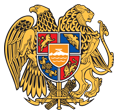 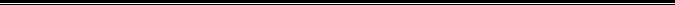 ԱՐՁԱՆԱԳՐՈՒԹՅՈՒՆ N 4
10 ՀՈՒՆԻՍԻ 2021թվական

ԱՎԱԳԱՆՈՒ ՀԵՐԹԱԿԱՆ ՆԻՍՏԻՀամայնքի ավագանու նիստին ներկա էին ավագանու 8 անդամներ:Բացակա էին` Պապիկ Աբգարյանը, Սամվել Հովհաննիսյանը, Աբրահամ Շահվերդյանը, Գարիկ Սավադյանը, Գեղամ ՓահլեվանյանըՀամայնքի ղեկավարի հրավերով ավագանու նիստին մասնակցում էին`
Նվարդ Սահակյան, Գարեգին Կնյազյան, Գեվորգ Կոստանյան, Արամայիս Հարությունյան, Հրայր Մեսրոպյան, Սուրեն Ամիրջանյան, Արմեն Դալլաքյան, Լուսինե ԱստաբացյանՆիստը վարում էր  համայնքի ղեկավարի պաշտոնակատար` Կարեն ՕհանյանըՆիստը արձանագրում էր աշխատակազմի քարտուղար` Վարդան ԳաբրիելյանըԼսեցին
ՄԱՍԻՍ ՔԱՂԱՔԱՅԻՆ ՀԱՄԱՅՆՔԻ ԱՎԱԳԱՆՈՒ 2021 ԹՎԱԿԱՆԻ ՀՈՒՆԻՍԻ 10-Ի ՆԻՍՏԻ ՕՐԱԿԱՐԳԸ ՀԱՍՏԱՏԵԼՈՒ ՄԱՍԻՆ/Զեկ. ՎԱՐԴԱՆ ԳԱԲՐԻԵԼՅԱՆ/Ղեկավարվելով ,,Տեղական ինքնակառավարման մասին,, Հայաստանի Հանրապետության օրենքի 14-րդ հոդվածի պահանջներով՝ Մասիս քաղաքային համայնքի ավագանին որոշում է․Հաստատել համայնքի ղեկավարի ներկայացրած Մասիս քաղաքային համայնքի ավագանու 2021 թվականի հունիսի 10-ի նիստի օրակարգը․
1.  ՄԱՍԻՍ ՔԱՂԱՔԱՅԻՆ ՀԱՄԱՅՆՔԻ ԱՎԱԳԱՆՈՒ 2021 ԹՎԱԿԱՆԻ ՀՈՒՆԻՍԻ 10-Ի ՆԻՍՏԻ ՕՐԱԿԱՐԳԸ ՀԱՍՏԱՏԵԼՈՒ ՄԱՍԻՆ
2. ՄԱՍԻՍ ՔԱՂԱՔԱՅԻՆ ՀԱՄԱՅՆՔԻ ԱՎԱԳԱՆՈՒ 2020 ԹՎԱԿԱՆԻ ԴԵԿՏԵՄԲԵՐԻ 24-Ի ,,ՀԱՅԱՍՏԱՆԻ ՀԱՆՐԱՊԵՏՈՒԹՅԱՆ ԱՐԱՐԱՏԻ ՄԱՐԶԻ ՄԱՍԻՍ ՔԱՂԱՔԱՅԻՆ ՀԱՄԱՅՆՔԻ 2021 ԹՎԱԿԱՆԻ ԲՅՈՒՋԵՆ ՀԱՍՏԱՏԵԼՈՒ ՄԱՍԻՆ,, N 171-Ն ՈՐՈՇՄԱՆ ՀԱՎԵԼՎԱԾՆԵՐՈՒՄ ՓՈՓՈԽՈՒԹՅՈՒՆՆԵՐ ԿԱՏԱՐԵԼՈՒ ՄԱՍԻՆ
3. ԱՐԱՐԱՏԻ ՄԱՐԶԻ ՄԱՍԻՍ ՔԱՂԱՔԱՅԻՆ ՀԱՄԱՅՆՔԻ ԿՈՂՄԻՑ 2021 ԹՎԱԿԱՆԻ ԱՊՐԻԼԻ 10-ԻՑ ՄԻՆՉԵՎ ՀՈՒՆԻՍԻ 09-Ն ԸՆԿԱԾ ԺԱՄԱՆԱԿԱՀԱՏՎԱԾՈՒՄ ՁԵՌՔ ԲԵՐՎԱԾ ՀԻՄՆԱԿԱՆ ՄԻՋՈՑՆԵՐԻ ՀԱՇՎԱՌՄԱՆ ՓԱՍՏԱԹՂԹԵՐՈՒՄ ՀԱՇՎԱՌՈՒՄԸ ԵՎ ՎԵՐԱԲԱՇԽՈՒՄԸ ՀԱՍՏԱՏԵԼՈՒ ՄԱՍԻՆ
4. ՀԱՅԱՍՏԱՆԻ ՀԱՆՐԱՊԵՏՈՒԹՅԱՆ ԱՐԱՐԱՏԻ ՄԱՐԶԻ ԱՐԱՐԱՏ 1 ՄԻԿՐՈՌԵԳԻՈՆԱԼ ՄԱԿԱՐԴԱԿԻ ՀԱՄԱԿՑՎԱԾ ՏԱՐԱԾԱԿԱՆ ՊԼԱՆԱՎՈՐՄԱՆ ՓԱՍՏԱԹՂԹԵՐԻ ՄԱՍԻՍ ՔԱՂԱՔԱՅԻՆ ՀԱՄԱՅՆՔԻ ԳԼԽԱՎՈՐ ՀԱՏԱԿԱԳԾԻ ՆԱԽԱԳԻԾԸ (ԳՈՏԵՎՈՐՄԱՆ ՆԱԽԱԳԻԾԸ) ՀԱՍՏԱՏԵԼՈՒ ՄԱՍԻՆ
5. ՄԱՍԻՍ ՔԱՂԱՔԱՅԻՆ ՀԱՄԱՅՆՔԻ ԱՎԱԳԱՆՈՒ 2021 ԹՎԱԿԱՆԻ ՀՈՒՆՎԱՐԻ 29-Ի N02-Ա ՈՐՈՇՄԱՆ ՄԵՋ ԼՐԱՑՈՒՄ ԿԱՏԱՐԵԼՈՒ ՄԱՍԻՆ
6. ՄԱՍԻՍ ՔԱՂԱՔԱՅԻՆ ՀԱՄԱՅՆՔԻ ՍԵՓԱԿԱՆՈՒԹՅՈՒՆ ՀԱՆԴԻՍԱՑՈՂ ԳՅՈՒՂԱՏՆՏԵՍԱԿԱՆ ՆՇԱՆԱԿՈՒԹՅԱՆ 3,0472 ՀԱ ՀՈՂԱՄԱՍԵՐԸ ԱՃՈՒՐԴ-ՎԱՃԱՌՔԻ ՄԻՋՈՑՈՎ ՕՏԱՐԵԼՈՒ ՄԱՍԻՆ
7.  ՄԱՍԻՍ ՔԱՂԱՔԱՅԻՆ ՀԱՄԱՅՆՔԻ ԱՎԱԳԱՆՈՒ 2017 ԹՎԱԿԱՆԻ ՀՈՒՆՎԱՐԻ 23-Ի N05-ՆՈՐՈՇՄԱՆ ՄԵՋ ՓՈՓՈԽՈՒԹՅՈՒՆՆԵՐ ԿԱՏԱՐԵԼՈՒ ՄԱՍԻՆ
8. ՄԱՍԻՍԻ ՀԱՄԱՅՆՔԱՊԵՏԱՐԱՆԻ ՎԱՐՉԱԿԱՆ ՇԵՆՔԻ 3-ՐԴ ՀԱՐԿԻ ՎԱՐՁԱԿԱԼՆԵՐԻՆ ԱՐՏՈՆՈՒԹՅՈՒՆ ՏՐԱՄԱԴՐԵԼՈՒ ՄԱՍԻՆ
9. ՄԱՍԻՍ ՔԱՂԱՔԱՅԻՆ ՀԱՄԱՅՆՔԻ ՎԱՐՉԱԿԱՆ ՏԱՐԱԾՔՈՒՄ ԳՏՆՎՈՂ ՔԱՂԱՔԱՑԻԱԿԱՆ ՀՈԳԵՀԱՆԳՍՏԻ (ՀՐԱԺԵՇՏԻ)ԾԻՍԱԿԱՏԱՐՈՒԹՅԱՆ ԾԱՌԱՅՈՒԹՅՈՒՆՆԵՐԻ ԻՐԱԿԱՆԱՑՄԱՆ ԵՎ (ԿԱՄ)ՄԱՏՈՒՑՄԱՆ ՀԱՄԱՐ ՆԱԽԱՏԵՍՎԱԾ ՇԵՆՔԵՐԻՆ ԵՎ ՇԻՆՈՒԹՅՈՒՆՆԵՐԻՆ ՆԵՐԿԱՅԱՑՎՈՂ ՍԱՀՄԱՆԱՓԱԿՈՒՄՆԵՐԸ, ՊԱՀԱՋՆԵՐԸ ԵՎ ՊԱՅՄԱՆՆԵՐԸ ՍԱՀՄԱՆԵԼՈՒ ՄԱՍԻՆ
10.ՄԱՍԻՍ ՔԱՂԱՔԱՅԻՆ ՀԱՄԱՅՆՔԻ ԱՎԱԳԱՆՈՒ 2020 ԹՎԱԿԱՆԻ ՀՈԿՏԵՄԲԵՐԻ 26-Ի N153-Ն ՈՐՈՇՄԱՆ ՄԵՋ ԼՐԱՑՈՒՄ ԿԱՏԱՐԵԼՈՒ ՄԱՍԻՆ
11. ՄԱՍԻՍ ՔԱՂԱՔԱՅԻՆ ՀԱՄԱՅՆՔԻ ԱՎԱԳԱՆՈՒ 2021 ԹՎԱԿԱՆԻ ՀՈՒՆՎԱՐԻ 29-Ի N08-Ա ՈՐՈՇՄԱՆ ՄԵՋ ՓՈՓՈԽՈՒԹՅՈՒՆ ԿԱՏԱՐԵԼՈՒ ՄԱՍԻՆ
12. ՄԱՍԻՍ ՔԱՂԱՔԱՅԻՆ ՀԱՄԱՅՆՔԻ ԱՎԱԳԱՆՈՒ 2021 ԹՎԱԿԱՆԻ ԱՊՐԻԼԻ 21-Ի N50-Ա ՈՐՈՇՄԱՆ ՄԵՋ ՓՈՓՈԽՈՒԹՅՈՒՆՆԵՐ ԿԱՏԱՐԵԼՈՒ ՄԱՍԻՆ
13. ՄԱՍԻՍ ՔԱՂԱՔԱՅԻՆ ՀԱՄԱՅՆՔԻ ԱՎԱԳԱՆՈՒ 2021 ԹՎԱԿԱՆԻ ԱՊՐԻԼԻ 21-Ի N47-Ա ՈՐՈՇՄԱՆ ՄԵՋ ՓՈՓՈԽՈՒԹՅՈՒՆ ԿԱՏԱՐԵԼՈՒ ՄԱՍԻՆ
14. ՄԱՍԻՍ ՔԱՂԱՔԱՅԻՆ ՀԱՄԱՅՆՔԻ ԱՎԱԳԱՆՈՒ 2021 ԹՎԱԿԱՆԻ ԱՊՐԻԼԻ 21-Ի N56-Ա ՈՐՈՇՄԱՆ ՄԵՋ ՓՈՓՈԽՈՒԹՅՈՒՆՆԵՐ ԿԱՏԱՐԵԼՈՒ ՄԱՍԻՆ
15. ՄԱՍԻՍ ՔԱՂԱՔԱՅԻՆ ՀԱՄԱՅՆՔԻՆ ՍԵՓԱԿԱՆՈՒԹՅԱՆ ԻՐԱՎՈՒՆՔՈՎ ՊԱՏԿԱՆՈՂ ՀՈՂԱՄԱՍՆ ՕՏԱՐԵԼՈՒ ԹՈՒՅԼՏՎՈՒԹՅՈՒՆ ՏԱԼՈՒ ՄԱՍԻՆ
16. ՄԱՍԻՍ ՔԱՂԱՔԱՅԻՆ ՀԱՄԱՅՆՔԻՆ ՍԵՓԱԿԱՆՈՒԹՅԱՆ ԻՐԱՎՈՒՆՔՈՎ ՊԱՏԿԱՆՈՂ ՀՈՂԱՄԱՍՆ ՕՏԱՐԵԼՈՒ ԹՈՒՅԼՏՎՈՒԹՅՈՒՆ ՏԱԼՈՒ ՄԱՍԻՆ
17. ԿԱՌՈՒՑԱՊԱՏՄԱՆ ԻՐԱՎՈՒՆՔՈՎ ՏԱՐԱԾՔԸ ՄՐՑՈՒԹԱՅԻՆ ԿԱՐԳՈՎ ՏՐԱՄԱԴՐԵԼՈՒ ՄԱՍԻՆ
18. ԿԱՌՈՒՑԱՊԱՏՄԱՆ ԻՐԱՎՈՒՆՔՈՎ ՏԱՐԱԾՔԸ ՄՐՑՈՒԹԱՅԻՆ ԿԱՐԳՈՎ ՏՐԱՄԱԴՐԵԼՈՒ ՄԱՍԻՆ
19. ՄԱՍԻՍ ՔԱՂԱՔԱՅԻՆ ՀԱՄԱՅՆՔԻ ՍԵՓԱԿԱՆՈՒԹՅՈՒՆ ՀԱՆԴԻՍԱՑՈՂ ՀՈՂԱՄԱՍԵՐԸ ԱՃՈՒՐԴ-ՎԱՃԱՌՔԻ ՄԻՋՈՑՈՎ ՕՏԱՐԵԼՈՒ ՄԱՍԻՆ
20. ՕՐԻՆԱԿԱՆ ՃԱՆԱՉՎԱԾ ԱՎՏՈՏՆԱԿԸ ԵՎ ՍՊԱՍԱՐԿՄԱՆ ՈՒ ՊԱՀՊԱՆՄԱՆ ՀԱՄԱՐ ՕԳՏԱԳՈՐԾՎՈՂ ՀՈՂԱՄԱՍՆ ՈՒՂՂԱԿԻ ՎԱՃԱՌՔՈՎ ԱՇՈՏ ԹՈՒՄԱՆՅԱՆԻՆ ՕՏԱՐԵԼՈՒ ՄԱՍԻՆ
21. ՕՐԻՆԱԿԱՆ ՃԱՆԱՉՎԱԾ ՊԱՀԵՍՏՆԵՐԸ ԵՎ ՍՊԱՍԱՐԿՄԱՆ ՈՒ ՊԱՀՊԱՆՄԱՆ ՀԱՄԱՐ ՕԳՏԱԳՈՐԾՎՈՂ ՀՈՂԱՄԱՍՆ ՈՒՂՂԱԿԻ ՎԱՃԱՌՔՈՎ ԳԵՎՈՐԳ ԱՍԼԱՆՅԱՆԻՆ ՕՏԱՐԵԼՈՒ ՄԱՍԻՆՈրոշումն ընդունված է. /կցվում է որոշում N 57-Ա/Լսեցին
ՄԱՍԻՍ ՔԱՂԱՔԱՅԻՆ ՀԱՄԱՅՆՔԻ ԱՎԱԳԱՆՈՒ 2020 ԹՎԱԿԱՆԻ ԴԵԿՏԵՄԲԵՐԻ 24-Ի ,,ՀԱՅԱՍՏԱՆԻ ՀԱՆՐԱՊԵՏՈՒԹՅԱՆ ԱՐԱՐԱՏԻ ՄԱՐԶԻ ՄԱՍԻՍ ՔԱՂԱՔԱՅԻՆ ՀԱՄԱՅՆՔԻ 2021 ԹՎԱԿԱՆԻ ԲՅՈՒՋԵՆ ՀԱՍՏԱՏԵԼՈՒ ՄԱՍԻՆ,, N 171-Ն ՈՐՈՇՄԱՆ ՀԱՎԵԼՎԱԾՆԵՐՈՒՄ ՓՈՓՈԽՈՒԹՅՈՒՆՆԵՐ ԿԱՏԱՐԵԼՈՒ ՄԱՍԻՆ/Զեկ. ՆՎԱՐԴ ՍԱՀԱԿՅԱՆ/Ղեկավարվելով ,,Տեղական ինքնակառավարման մասին,, Հայաստանի Հանրապետության օրենքի 18-րդ հոդվածի 1-ին մասի 5-րդ կետի, ,,Բյուջետային համակարգի մասին,, Հայաստանի Հանրապետության օրենքի 33-րդ հոդվածի 4-րդ մասի և ,,Նորմատիվ իրավական ակտերի մասին,, Հայաստանի Հանրապետության օրենքի 33-րդ հոդվածի 1-ին մասի 3-րդ կետի պահանջներով՝ Մասիս քաղաքային համայնքի ավագանին որոշում է.1. Մասիս քաղաքային համայնքի ավագանու 2020 թվականի դեկտեմբերի 24-ի ,,Հայաստանի Հանրապետության Արարատի մարզի Մասիս քաղաքային համայնքի 2021 թվականի բյուջեն հաստատելու մասին,, N 171-Ն որոշման  թիվ 1-ին, 2-րդ, 3-րդ և  4-րդ հավելվածները շարադրել նոր խմբագրությամբ:
2. Սույն որոշումն ուժի մեջ է մտնում պաշտոնական հրապարակմանը հաջորդող օրվանից:Որոշումն ընդունված է. /կցվում է որոշում N 58-Ն/Լսեցին
ԱՐԱՐԱՏԻ ՄԱՐԶԻ ՄԱՍԻՍ ՔԱՂԱՔԱՅԻՆ ՀԱՄԱՅՆՔԻ ԿՈՂՄԻՑ 2021 ԹՎԱԿԱՆԻ ԱՊՐԻԼԻ 10-ԻՑ ՄԻՆՉԵՎ ՀՈՒՆԻՍԻ 09-Ն ԸՆԿԱԾ ԺԱՄԱՆԱԿԱՀԱՏՎԱԾՈՒՄ ՁԵՌՔ ԲԵՐՎԱԾ ՀԻՄՆԱԿԱՆ ՄԻՋՈՑՆԵՐԻ ՀԱՇՎԱՌՄԱՆ ՓԱՍՏԱԹՂԹԵՐՈՒՄ ՀԱՇՎԱՌՈՒՄԸ ԵՎ ՎԵՐԱԲԱՇԽՈՒՄԸ ՀԱՍՏԱՏԵԼՈՒ ՄԱՍԻՆ/Զեկ. ՆՎԱՐԴ ՍԱՀԱԿՅԱՆ/Ղեկավարվելով ,,Տեղական ինքնակառավարման մասին,, Հայաստանի Հանրապետության օրենքի 77-րդ հոդվածի 3-րդ մասի պահանջներով, հիմք ընդունելով ֆինանսական բաժնի պետի զեկույցը (զեկույցը կցվում է)` Մասիս քաղաքային համայնքի ավագանին որոշում է. 1. Հաստատել 2021 թվականի  ապրիլի 10-ից միչև  հունիսի 09-ն ընկած ժամանակահատվածում  ձեռք բերված հիմնական միջոցների հաշվառումը և բաշխումը գույքային հաշվառման փաստաթղթերում` համաձայն հավելվածի:Որոշումն ընդունված է. /կցվում է որոշում N 59-Ա/Լսեցին
ՀԱՅԱՍՏԱՆԻ ՀԱՆՐԱՊԵՏՈՒԹՅԱՆ ԱՐԱՐԱՏԻ ՄԱՐԶԻ ԱՐԱՐԱՏ 1 ՄԻԿՐՈՌԵԳԻՈՆԱԼ ՄԱԿԱՐԴԱԿԻ ՀԱՄԱԿՑՎԱԾ ՏԱՐԱԾԱԿԱՆ ՊԼԱՆԱՎՈՐՄԱՆ ՓԱՍՏԱԹՂԹԵՐԻ ՄԱՍԻՍ ՔԱՂԱՔԱՅԻՆ ՀԱՄԱՅՆՔԻ ԳԼԽԱՎՈՐ ՀԱՏԱԿԱԳԾԻ ՆԱԽԱԳԻԾԸ (ԳՈՏԵՎՈՐՄԱՆ ՆԱԽԱԳԻԾԸ) ՀԱՍՏԱՏԵԼՈՒ ՄԱՍԻՆ/Զեկ. ԳԱՐԵԳԻՆ ԿՆՅԱԶՅԱՆ/Ղեկավարվելով «Տեղական ինքնակառավարման մասին» Հայաստանի Հանրապետության օրենքի 18-րդ հոդվածի 1-ին մասի 29-րդ կետի, «Քաղաքաշինության մասին» Հայաստանի Հանրապետության օրենքի 143 հոդվածով, Հայաստանի Հանրապետության կառավարության 2011 թվականի դեկտեմբերի 29-ի N 1920-Ն որոշմամբ և հիմք ընդունելով Հայաստանի Հանրապետության վարչապետի 2009 թվականի դեկտեմբերի 22-ի N 1064-Ա որոշմամբ ստեղծված միջգերատեսչական հանձնաժողովի 31.03.2021թ. թիվ 2-3 դրական եզրակացությունն ու համայնքի ղեկավարի առաջարկությունը, Մասիս քաղաքային համայնքի  ավագանին որոշում է.1․ Հաստատել Հայաստանի Հանրապետության Արարատի մարզի Արարատ 1 միկրոռեգիոնալ մակարդակի համակցված տարածական պլանավորման փաստաթղթերի Մասիս քաղաքային համայնքի գլխավոր հատակագծի նախագիծը (գոտևորման նախագիծը)  համաձայն հավելվածի /էլեկտրոնային կրիչի/:2.             Գլխավոր հատակագծով սահմանված` հողամասերի նպատակային կամ գործառնական նշանակությունները համարել փոփոխված «Քաղաքաշինության մասին» Հայաստանի Հանրապետության օրենքի 143 հոդվածի 5-րդ մասի դրույթի պահանջի ապահովման պայմանով և հավելվածի   «Հողերի նպատակային և գործառնական նշանակությունների փոփոխություններ (հողամասերի կատեգորիայի տրանսֆորմացիան)» գծագրին (Այսուհետ` Գծագիր) և նրանում սահմանված կառուցապատման փուլերին  համապատասխան, ընդ որում.Առաջնահերթ միջոցառումներ (1-5 տարի)Աղյուսակ 1.Միջնաժամկետ միջոցառումներ (5-10 տարի)Աղյուսակ 2.Հեռանկարային միջոցառումներ (10-15 տարի) Աղյուսակ 3.3.   Ճյուղային և համայնքային զարգացման ծրագրերում սահմանված կարգով ներառել գլխավոր հատակագծի իրականացման համապատասխան միջոցառումներն` ըստ սահմանված հերթականության և «Քաղաքաշինության մասին» Հայաստանի Հանրապետության օրենքի 143 հոդվածի 14-րդ և 30-րդ մասերին համապատասխան` հողամասերի նպատակային նշանակության փոփոխությունները պետական գրանցում ստանալուց հետո ընդգրկել համայնքի հողային ֆոնդի տարեկան ընթացիկ հաշվառման տվյալներում, համայնքի հողային հաշվեկշռում և արտացոլել համայնքի ընթացիկ քաղաքաշինական քարտեզում:
4. Սույն որոշումն ուժի մեջ է մտնում պաշտոնական հրապարակման օրվան հաջորդող օրվանից:Որոշումն ընդունված է. /կցվում է որոշում N 60-Ա/Լսեցին
ՄԱՍԻՍ ՔԱՂԱՔԱՅԻՆ ՀԱՄԱՅՆՔԻ ԱՎԱԳԱՆՈՒ 2021 ԹՎԱԿԱՆԻ ՀՈՒՆՎԱՐԻ 29-Ի N02-Ա ՈՐՈՇՄԱՆ ՄԵՋ ԼՐԱՑՈՒՄ ԿԱՏԱՐԵԼՈՒ ՄԱՍԻՆ/Զեկ. ԳԵՎՈՐԳ ԿՈՍՏԱՆՅԱՆ/ ,,Նորմատիվ իրավական ակտերի մասին,, Հայաստանի Հանրապետության օրենքի 33-րդ հոդվածի 3-րդ մասի համաձայն՝ Մասիս քաղաքային համայնքի ավագանին որոշում է. 1.Մասիս քաղաքային համայնքի ավագանու 2021 թվականի հունվարի 29-ի ,,ՀԱՅԱՍՏԱՆԻ ՀԱՆՐԱՊԵՏՈՒԹՅԱՆ ՊԵՏԱԿԱՆ ԲՅՈՒՋԵԻՑ ՀԱՅԱՍՏԱՆԻ ՀԱՆՐԱՊԵՏՈՒԹՅԱՆ ԱՐԱՐԱՏԻ ՄԱՐԶԻ ՄԱՍԻՍ ՔԱՂԱՔԱՅԻՆ ՀԱՄԱՅՆՔԻ ՏՆՏԵՍԱԿԱՆ ԵՎ ՍՈՑԻԱԼԱԿԱՆ ԵՆԹԱԿԱՌՈՒՑՎԱԾՔՆԵՐԻ ԶԱՐԳԱՑՄԱՆՆ ՈՒՂՂՎԱԾ ՍՈՒԲՎԵՆՑԻԱ ՍՏԱՆԱԼՈՒ ԾՐԱԳՐԵՐԻ ՆՊԱՏԱԿԱՀԱՐՄԱՐՈՒԹՅԱՆ ՄԱՍԻՆ,, N02-Ա որոշման 6-րդ կետից հետո լրացնել.
,,7. Արարատի մարզ Մասիս քաղաքում  մանկապարտեզի կառուցում
Նախագծի արժեք՝ 276.508.060 ՀՀ դրամ:,,Որոշումն ընդունված է. /կցվում է որոշում N 61-Ա/Լսեցին
ՄԱՍԻՍ ՔԱՂԱՔԱՅԻՆ ՀԱՄԱՅՆՔԻ ՍԵՓԱԿԱՆՈՒԹՅՈՒՆ ՀԱՆԴԻՍԱՑՈՂ ԳՅՈՒՂԱՏՆՏԵՍԱԿԱՆ ՆՇԱՆԱԿՈՒԹՅԱՆ 3,0472 ՀԱ ՀՈՂԱՄԱՍԵՐԸ ԱՃՈՒՐԴ-ՎԱՃԱՌՔԻ ՄԻՋՈՑՈՎ ՕՏԱՐԵԼՈՒ ՄԱՍԻՆ /Զեկ. ԱՐԱՄԱՅԻՍ ՀԱՐՈՒԹՅՈՒՆՅԱՆ/Ղեկավարվելով ,,Տեղական ինքնակառավարման մասին,, Հայաստանի Հանրապետության օրենքի 18-րդ հոդվածի 1-ին մասի 21-րդ կետի, Հայաստանի Հանրապետության հողային օրենսգրքի 67-րդ հոդվածի պահանջներով, հաշվի առնելով Մասիս քաղաքային համայնքի ղեկավարի առաջարկությունը` Մասիս քաղաքային համայնքի ավագանին որոշում է.1.Թույլատրել համայնքի ղեկավարին մեկ տարվա ընթացքում համայնքային սեփականություն հանդիսացող գյուղատնտեսական նշանակության 0,826 հա 5-րդ կարգի վարելահողը /ծածկագիր՝ 03-003-0294-0050/ և 2,2212 հա արոտավայրերը /ծածկագրեր՝ 03-003-0305-0082, 03-003-0305-0084, 03-003-0305-0083/ աճուրդ-վաճառքի միջոցով օտարելու՝  համաձայն կից հավելվածի:
2.Հաստատել մեկնարկային գին՝ տվյալ պահին գործող հողամասի կադաստրային արժեքի չափով:Որոշումն ընդունված է. /կցվում է որոշում N 62-Ա/Լսեցին
ՄԱՍԻՍ ՔԱՂԱՔԱՅԻՆ ՀԱՄԱՅՆՔԻ ԱՎԱԳԱՆՈՒ 2017 ԹՎԱԿԱՆԻ ՀՈՒՆՎԱՐԻ 23-Ի N05-ՆՈՐՈՇՄԱՆ ՄԵՋ ՓՈՓՈԽՈՒԹՅՈՒՆՆԵՐ ԿԱՏԱՐԵԼՈՒ ՄԱՍԻՆ/Զեկ. ԱՐԱՄԱՅԻՍ ՀԱՐՈՒԹՅՈՒՆՅԱՆ/,,Նորմատիվ իրավական ակտերի մասին,, Հայաստանի Հանրապետության օրենքի 33-րդ հոդվածի 1-ին մասի 1-ին կետի, 2-րդ կետի համաձայն, հաշվի առնելով աշխատակազմի գլխավոր մասնագետ Արամայիս Հարությունյանի զեկուցագիրը /մտից մատյանի՝ 06.04.2021թ. N71/ գյուղատնտեսական մթերքների արտադրության ծավալները ավելացնելու նպատակով առաջացած գյուղատնտեսական նշանակության հողերի օտարման պահանջարկը՝ Մասիս քաղաքային համայնքի ավագանին որոշում է.1.Մասիս քաղաքային համայնքի ավագանու 2017 թվականի հունվարի 23-ի N05-Ն որոշման մեջ գրառված նորմատիվ լինելու մասին հղումը ,,Ն,, տառը փոխարինել ,,Ա,, տառով:
2. Որոշման կից հավելվածի ,,ՄԱՍԻՍ ՀԱՄԱՅՆՔԻ ՍԵՓԱԿԱՆՈՒԹՅՈՒՆ ՀԱՄԱՐՎՈՂ ԳՈՒՅՔԻ (ՀՈՂԱՄԱՍԵՐԻ) ԿԱՌԱՎԱՐՄԱՆ /ՕՏԱՐՄԱՆ, ՎԱՐՁԱԿԱԼՈՒԹՅԱՆ ՏՐԱՄԱԴՐՄԱՆ/ 2017-2021 ԹՎԱԿԱՆՆԵՐԻ ԾՐԱԳԻՐ,, բաժնի
-2-րդ կետի ,,Տարածքը մակերեսը /հա/,, սյունյակում գրառված ,,2,1,, թիվը փոխարինել ,,4,8,, թվով,
-2-րդ կետի ,,2018,, սյունյակում գրառված ,,0,4,, թիվը փոխարինել ,,3,1,, թվով,
-3-րդ կետի ,,Տարածքը մակերեսը /հա/,, սյունյակում գրառված ,,20,, թիվը փոխարինել ,,32,, թվով,
-3-րդ կետի ,,2021,, սյունյակի տակ գրառված ,,3,, թիվը փոխարինել ,,15,, թվով,
-,,Ընդամենը,, տողի ,,Տարածքը մակերեսը /հա/,, սյունյակում գրառված ,,7,7,, թիվը փոխարինել ,,40,4,, թվով, 
-,,Ընդամենը,, տողի ,,2018,, սյունյակում գրառված ,,5,2,, թիվը փոխարինել ,,8,9,, թվով,
-,,Ընդամենը,, տողի ,,2021,, սյունյակում գրառված ,,4,2,, թիվը փոխարինել ,,16,2,, թվով,
-,,Ընդամենը,, տողից առաջ գրառված ,,3.,, թիվն ու կետադրական նշանը հանել: Որոշումն ընդունված է. /կցվում է որոշում N 63-Ա/Լսեցին
ՄԱՍԻՍԻ ՀԱՄԱՅՆՔԱՊԵՏԱՐԱՆԻ ՎԱՐՉԱԿԱՆ ՇԵՆՔԻ 3-ՐԴ ՀԱՐԿԻ ՎԱՐՁԱԿԱԼՆԵՐԻՆ ԱՐՏՈՆՈՒԹՅՈՒՆ ՏՐԱՄԱԴՐԵԼՈՒ ՄԱՍԻՆ/Զեկ. ՀՐԱՅՐ ՄԵՍՐՈՊՅԱՆ/,,Տեղական ինքնակառավարման մասին,, Հայաստանի Հանրապետության օրենքի 18-րդ հոդվածի 1-ին մասի 42-րդ կետի համաձայն, հաշվի առնելով, որ 2021 թվականի փետրվարի 26-ին Մասիսի համայնքապետարանի և ,,Գոց,, ՍՊԸ-ի միջև կնքվել է NԱՄՄՔ-ԲՄԱՇՁԲ-21/1 պայմանագիրը Մասիսի համայնքապետարանի վարչական շենքի՝ ք. Մասիս կենտրոնական հրապարակ թիվ 4 հասցեում գտնվող անշարժ գույքի տանիքի, 3-րդ և 4-րդ հարկերի կապիտալ վերանորոգում իրականացնելու համար, որի հետևանքով 3-րդ հարկի վարձակալները փոխադարձ համաձայնությամբ չեն օգտագործում վարձակալած տարածքները՝ Մասիս քաղաքային համայնքի ավագանին որոշում է.1.Քաղաք Մասիս կենտրոնական հրապարակ թիվ 4 հասցեում գտնվող վարչական շենքի 3-րդ հարկի վարձակալներին տրամադրել արտոնություն՝ ազատել վարձավճարներից 2021 թվականի մարտի 1-ից մինչև սեպտեմբերի 30-ը ընկած ժամանակահատվածի համար.
-Մասիսի տարածքային կրթության և գիտության աշխատողների արհմիություն /նախագահ Ա.Բեգոյան/ ընդամենը ՝ 73.500 ՀՀ դրամ,
-Մասիսի տարածքային պետական հիմնարկների, տեղական ինքնակառավարման մարմինների և հասարակական սպասարկման աշխատողների արհմիություն /նախագահ Ա.Ասատրյան/ ընդամենը ՝ 119.770 ՀՀ դրամ,
- փաստաբան Ա.Կարապետյան ընդամենը ՝ 136.920 ՀՀ դրամ,
-Լիաննա Աբաղյան ընդամենը ՝ 233.800 ՀՀ դրամ:Որոշումն ընդունված է. /կցվում է որոշում N 64-Ա/Լսեցին
ՄԱՍԻՍ ՔԱՂԱՔԱՅԻՆ ՀԱՄԱՅՆՔԻ ՎԱՐՉԱԿԱՆ ՏԱՐԱԾՔՈՒՄ ԳՏՆՎՈՂ ՔԱՂԱՔԱՑԻԱԿԱՆ ՀՈԳԵՀԱՆԳՍՏԻ (ՀՐԱԺԵՇՏԻ)ԾԻՍԱԿԱՏԱՐՈՒԹՅԱՆ ԾԱՌԱՅՈՒԹՅՈՒՆՆԵՐԻ ԻՐԱԿԱՆԱՑՄԱՆ ԵՎ (ԿԱՄ)ՄԱՏՈՒՑՄԱՆ ՀԱՄԱՐ ՆԱԽԱՏԵՍՎԱԾ ՇԵՆՔԵՐԻՆ ԵՎ ՇԻՆՈՒԹՅՈՒՆՆԵՐԻՆ ՆԵՐԿԱՅԱՑՎՈՂ ՍԱՀՄԱՆԱՓԱԿՈՒՄՆԵՐԸ, ՊԱՀԱՋՆԵՐԸ ԵՎ ՊԱՅՄԱՆՆԵՐԸ ՍԱՀՄԱՆԵԼՈՒ ՄԱՍԻՆ/Զեկ. ՍՈՒՐԵՆ ԱՄԻՐՋԱՆՅԱՆ/ «Տեղական ինքնակառավարման մասին» Հայաստանի Հանրապետության օրենքի 18-րդ հոդվածի 1-ին մասի 35-րդ կետի համաձայն Մասիս քաղաքային համայնքի ավագանին որոշում է.1. Սահմանել Մասիս քաղաքային համայնքի վարչական տարածքում գտնվող քաղաքացիական հոգեհանգստի (հրաժեշտի) ծիսակատարության ծառայությունների իրականացման և (կամ) մատուցման համար նախատեսված շենքերին և շինություններին ներկայացվող սահմանափակումները, պահանջները և պայմանները ՝ համաձայն հավելվածի:Որոշումն ընդունված է. /կցվում է որոշում N 65-Ն/Լսեցին
ՄԱՍԻՍ ՔԱՂԱՔԱՅԻՆ ՀԱՄԱՅՆՔԻ ԱՎԱԳԱՆՈՒ 2020 ԹՎԱԿԱՆԻ ՀՈԿՏԵՄԲԵՐԻ 26-Ի N153-Ն ՈՐՈՇՄԱՆ ՄԵՋ ԼՐԱՑՈՒՄ ԿԱՏԱՐԵԼՈՒ ՄԱՍԻՆ/Զեկ. ՍՈՒՐԵՆ ԱՄԻՐՋԱՆՅԱՆ/ ,,Տեղական ինքնակառավարման մասին,, Հայաստանի Հանրապետության օրենքի 18-րդ հոդվածի 1-ին մասի  18-րդ կետի, ,,Առևտրի և ծառայությունների մասին,, Հայաստանի Հանրապետության օրենքի, Նորմատիվ իրավական ակտերի մասին,, Հայաստանի Հանրապետության օրենքի 33-րդ հոդվածի 3-րդ մասի համաձայն, հիմք ընդունելով Հայաստանի Հանրապետության կառավարության 2020 թվականի հունիսի 4-ի N1023-Ն որոշումը՝ Մասիս քաղաքային համայնքի ավագանին որոշում է.1.Մասիս քաղաքային համայնքի ավագանու 2020 թվականի հոկտեմբերի 26-ի ,,ՄԱՍԻՍ ՔԱՂԱՔԱՅԻՆ ՀԱՄԱՅՆՔԻ 2021 ԹՎԱԿԱՆԻ ՏԵՂԱԿԱՆ ՏՈՒՐՔԵՐԻ ԵՎ ՎՃԱՐՆԵՐԻ ՏԵՍԱԿՆԵՐՆ ՈՒ ԴՐՈՒՅՔԱՉԱՓԵՐԸ ՍԱՀՄԱՆԵԼՈԻ ՄԱՍԻՆ,, N153-Ն որոշման 3-րդ մասի 11-րդ կետից հետո լրացնել.
,,12) Իրավաբանական անձանց և անհատ ձեռնարկատերերին Մասիս քաղաքային համայնքի վարչական տարածքում շրջիկ առևտրի կետի միջոցով վաճառքի կազմակերպման կամ ծառայության մատուցման թույլտվության համար հողամասերի (բացառությամբ գյուղատնտեսական նշանակության հողերի) և շինությունների տարածագնահատման (գոտիավորման) համաձայն օրական վճար՝ 
1. տասներորդ գոտու տարածքում.
-մինչև 6 քմ զբաղեցրած տարածքի համար ՝ օրական 1.500 ՀՀ դրամ,
-մինչև 12 քմ զբաղեցրած տարածքի համար ՝ օրական 3.000 ՀՀ դրամ,
2.տասնմեկերորդ գոտու տարածքում. 
-մինչև 6 քմ զբաղեցրած տարածքի համար ՝ օրական 750 ՀՀ դրամ,
-մինչև 12 քմ զբաղեցրած տարածքի համար ՝ օրական 1.500 ՀՀ դրամ,
3.տասնչորսերորդ գոտու տարածքում.
-մինչև 6 քմ զբաղեցրած տարածքի համար ՝ օրական 350 ՀՀ դրամ,
-մինչև 12 քմ զբաղեցրած տարածքի համար ՝ օրական 750 ՀՀ դրամ,
-մինչև 25 քմ զբաղեցրած տարածքի համար ՝ օրական 2.500 ՀՀ դրամ:,,
2.Սույն որոշումը կիրառել 2021 թվականի հուլիսի 01-ից:Որոշումն ընդունված է. /կցվում է որոշում N 66-Ն/Լսեցին
ՄԱՍԻՍ ՔԱՂԱՔԱՅԻՆ ՀԱՄԱՅՆՔԻ ԱՎԱԳԱՆՈՒ 2021 ԹՎԱԿԱՆԻ ՀՈՒՆՎԱՐԻ 29-Ի N08-Ա ՈՐՈՇՄԱՆ ՄԵՋ ՓՈՓՈԽՈՒԹՅՈՒՆ ԿԱՏԱՐԵԼՈՒ ՄԱՍԻՆ/Զեկ. ԱՐՄԵՆ ԴԱԼԼԱՔՅԱՆ/,,Նորմատիվ իրավական ակտերի մասին,, Հայաստանի Հանրապետության օրենքի 33-րդ հոդվածի 1-ին մասի 1-ին կետի համաձայն, Մասիս քաղաքային համայնքի ավագանին որոշում է.1.Մասիս քաղաքային համայնքի ավագանու 2021 թվականի հունվարի 29-ի N08-Ա որոշման վերնագրում  գրառված ,,ՀՈՒՆՎԱՐԻ 20-Ի,, բառն ու թիվը փոխարինել ,,ՀՈՒՆԻՍԻ 02-Ի,, բառով ու թվով և որոշման 1-ին կետում գրառված ,,հունվարի 20-ի,, բառն ու թիվը փոխարինել ,,հունիսի 02-ի,, բառով ու թվով:Որոշումն ընդունված է. /կցվում է որոշում N 67-Ա/Լսեցին
ՄԱՍԻՍ ՔԱՂԱՔԱՅԻՆ ՀԱՄԱՅՆՔԻ ԱՎԱԳԱՆՈՒ 2021 ԹՎԱԿԱՆԻ ԱՊՐԻԼԻ 21-Ի N50-Ա ՈՐՈՇՄԱՆ ՄԵՋ ՓՈՓՈԽՈՒԹՅՈՒՆՆԵՐ ԿԱՏԱՐԵԼՈՒ ՄԱՍԻՆ/Զեկ. ԱՐՄԵՆ ԴԱԼԼԱՔՅԱՆ/,,Նորմատիվ իրավական ակտերի մասին,, Հայաստանի Հանրապետության օրենքի 33-րդ հոդվածի 1-ին մասի 1-ին և 2-րդ կետերի համաձայն, հիմք ընդունելով Արարատի մարզպետի 07.05.2021թ. N01//04391-2021 գրությունը՝ Մասիս քաղաքային համայնքի ավագանին որոշում է.1.Մասիս քաղաքային համայնքի ավագանու 2021 թվականի ապրիլի 21-ի N50-Ա որոշման 1-ին կետի բ/ ենթակետի վերջում նշված կետադրական նշանը՝ ստորակետը ,, , ,, փոխարինել վերջակետով ,,:,, և 1-ին կետից հանել գ/ ենթակետը՝ նախադասությունը ,,գ/ 1,0 հա -բազմամյա տնկարկ հիմնելու նպատակով գյուղատնտեսական  նշանակության արոտ հողատեսքը փոփոխել բազմամյա տնկարկ / կորիզավոր/  հողատեսքի։,,:Որոշումն ընդունված է. /կցվում է որոշում N 68-Ա/Լսեցին
ՄԱՍԻՍ ՔԱՂԱՔԱՅԻՆ ՀԱՄԱՅՆՔԻ ԱՎԱԳԱՆՈՒ 2021 ԹՎԱԿԱՆԻ ԱՊՐԻԼԻ 21-Ի N47-Ա ՈՐՈՇՄԱՆ ՄԵՋ ՓՈՓՈԽՈՒԹՅՈՒՆ ԿԱՏԱՐԵԼՈՒ ՄԱՍԻՆ/Զեկ. ԱՐՄԵՆ ԴԱԼԼԱՔՅԱՆ/,,Նորմատիվ իրավական ակտերի մասին,, Հայաստանի Հանրապետության օրենքի 33-րդ հոդվածի 1-ին մասի 1-ին կետի համաձայն, հաշվի առնելով Արարատի մարզպետի 07.05.2021 թվականի  N 01//04391-2021 գրությունը՝ Մասիս քաղաքային համայնքի ավագանին որոշում է.1.Մասիս քաղաքային համայնքի ավագանու 2021 թվականի ապրիլի 21-ի N47-Ա որոշման 1-ին կետում գրառված ,,պահեստային շինություն,, բառերը փոխարինել ,,գյուղատնտեսական մթերք վերամշակող տնտեսություն,, բառերով:Որոշումն ընդունված է. /կցվում է որոշում N 69-Ա/Լսեցին
ՄԱՍԻՍ ՔԱՂԱՔԱՅԻՆ ՀԱՄԱՅՆՔԻ ԱՎԱԳԱՆՈՒ 2021 ԹՎԱԿԱՆԻ ԱՊՐԻԼԻ 21-Ի N56-Ա ՈՐՈՇՄԱՆ ՄԵՋ ՓՈՓՈԽՈՒԹՅՈՒՆՆԵՐ ԿԱՏԱՐԵԼՈՒ ՄԱՍԻՆ/Զեկ. ԱՐՄԵՆ ԴԱԼԼԱՔՅԱՆ/,,Նորմատիվ իրավական ակտերի մասին,, Հայաստանի Հանրապետության օրենքի 33-րդ հոդվածի 1-ին մասի 1-ին կետի համաձայն,  Մասիս քաղաքային համայնքի ավագանին որոշում է.1.Մասիս քաղաքային համայնքի ավագանու 2021 թվականի ապրիլի 21-ի N56-Ա որոշման վերնագրում  գրառված ,,ԱՎՏՈՏՆԱԿԸ,, բառը փոխարինել ,,ԱՌԵՎՏՐԻ ՍՐԱՀԸ,, բառերով, 
-որոշման 1-ին կետում գրառված ,,ավտոտնակը,, բառը փոխարինել ,,առևտրի սրահը,, բառերով,
-որոշման 2-րդ կետում գրառված ,,24360 /քսանչորս հազար երեք հարյուր վաթսուն/,, թիվն ու բառերը փոխարինել ,,219240 /երկու հարյուր տասնիննը հազար  երկու հարյուր քառասուն/,, թվով ու բառերով,
-որոշման 2-րդ կետում գրառված ,,2100 /երկու հազար մեկ հարյուր/,, թիվն ու բառերը փոխարինել ,,18900 /տասնութ հազար ինը հարյուր/,, թվով ու բառերով:Որոշումն ընդունված է. /կցվում է որոշում N 70-Ա/Լսեցին
ՄԱՍԻՍ ՔԱՂԱՔԱՅԻՆ ՀԱՄԱՅՆՔԻՆ ՍԵՓԱԿԱՆՈՒԹՅԱՆ ԻՐԱՎՈՒՆՔՈՎ ՊԱՏԿԱՆՈՂ ՀՈՂԱՄԱՍՆ ՕՏԱՐԵԼՈՒ ԹՈՒՅԼՏՎՈՒԹՅՈՒՆ ՏԱԼՈՒ ՄԱՍԻՆ/Զեկ. ԱՐՄԵՆ ԴԱԼԼԱՔՅԱՆ/  Ղեկավարվելով ,,Տեղական ինքնակառավարման մասին,, Հայաստանի Հանրապետության օրենքի 18-րդ հոդվածի 1-ին մասի 21-րդ կետի, Հայաստանի Հանրապետության հողային օրենսգրքի 48-րդ հոդվածի 3-րդ մասի, 66-րդ հոդվածի 4-րդ մասի պահանջներով, հիմք ընդունելով Էդվարդ Մանուկյանի դիմումը և այն հանգամանքը, որ Էդվարդ Մանուկյանի  կողմից 2002 թվականին տաս տարի ժամկետով վարձակալած  Մասիս քաղաքում գտնվող 1,0 հա, ծածկագիր՝ 03-003-0292-0017, գյուղատնտեսական վարելահող համայնքային սեփականություն հանդիսացող հողատեսքը չի հանդիսանում Հայաստանի Հանրապետության հողային օրենսգրքի 60-րդ հոդվածով նախատեսված հողամաս` Մասիս քաղաքային համայնքի ավագանին որոշում է՝  1․Թույլատրել մեկ տարվա ընթացքում Մասիս քաղաքային համայնքի սեփականություն հանդիսացող` Էդվարդ Մանուկյանի կողմից վարձակալած Մասիս քաղաքում գտնվող 1,0 հա, ծածկագիր՝ 03-003-0292-0017, վկայական N25052021-03-0075, 5-րդ կարգի գյուղատնտեսական վարելահողը գնման նախապատվության իրավունքով, տվյալ պահին գործող հողի կադաստրային արժեքի 992500/ինը հարյուր ինսուներկու հազար հինգ հարյուր/ ՀՀ դրամի չափով ուղղակի վաճառքով կառուցապատման նպատակով օտարել Էդվարդ Մանուկյանին ։Որոշումն ընդունված է. /կցվում է որոշում N 71-Ա/Լսեցին
ՄԱՍԻՍ ՔԱՂԱՔԱՅԻՆ ՀԱՄԱՅՆՔԻՆ ՍԵՓԱԿԱՆՈՒԹՅԱՆ ԻՐԱՎՈՒՆՔՈՎ ՊԱՏԿԱՆՈՂ ՀՈՂԱՄԱՍՆ ՕՏԱՐԵԼՈՒ ԹՈՒՅԼՏՎՈՒԹՅՈՒՆ ՏԱԼՈՒ ՄԱՍԻՆ/Զեկ. ԱՐՄԵՆ ԴԱԼԼԱՔՅԱՆ/  Ղեկավարվելով ,,Տեղական ինքնակառավարման մասին,, Հայաստանի Հանրապետության օրենքի 18-րդ հոդվածի 1-ին մասի 21-րդ կետի, Հայաստանի Հանրապետության հողային օրենսգրքի 48-րդ հոդվածի 3-րդ մասի, 66-րդ հոդվածի 4-րդ մասի պահանջներով, հիմք ընդունելով Կարեն Հարությունյանի դիմումը և այն հանգամանքը, որ Կարեն Հարությունյանի  կողմից 2008 թվականին տաս տարի ժամկետով վարձակալած  Մասիս քաղաքում գտնվող 1,5027 հա, ծածկագիր՝ 03-003-0297-0061, գյուղատնտեսական վարելահող համայնքային սեփականություն հանդիսացող հողատեսքը չի հանդիսանում Հայաստանի Հանրապետության հողային օրենսգրքի 60-րդ հոդվածով նախատեսված հողամաս` Մասիս քաղաքային համայնքի ավագանին որոշում է՝  1․Թույլատրել մեկ տարվա ընթացքում Մասիս քաղաքային համայնքի սեփականություն հանդիսացող` Կարեն Հարությունյանի կողմից վարձակալած Մասիս քաղաքում գտնվող 1,5027 հա, ծածկագիր՝ 03-003-0297-0061, վկայական N30042021-03-0061, 4-րդ կարգի գյուղատնտեսական վարելահողը գնման նախապատվության իրավունքով, տվյալ պահին գործող հողի կադաստրային արժեքի 3031698/ երեք միլիոն երեսունմեկ հազար վեց հարյուր ինսունութ/ ՀՀ դրամի չափով ուղղակի վաճառքով կառուցապատման նպատակով օտարել Կարեն Հարությունյանին ։Որոշումն ընդունված է. /կցվում է որոշում N 72-Ա/Լսեցին
ԿԱՌՈՒՑԱՊԱՏՄԱՆ ԻՐԱՎՈՒՆՔՈՎ ՏԱՐԱԾՔԸ ՄՐՑՈՒԹԱՅԻՆ ԿԱՐԳՈՎ ՏՐԱՄԱԴՐԵԼՈՒ ՄԱՍԻՆ/Զեկ. ԱՐՄԵՆ ԴԱԼԼԱՔՅԱՆ/     Ղեկավարվելով ,,Տեղական ինքնակառավարման մասին,, Հայաստանի Հանրապետության օրենքի 18-րդ հոդվածի 1-ին մասի 21-րդ կետի, Հայաստանի Հանրապետության կառավարության 2001 թվականի ապրիլի 12-ի թիվ 286 որոշման 46.2 կետի պահանջներով, հաշվի առնելով, որ նշված տարածքը գտնվում է Հայաստանի Հանրապետության հողային օրենսգրքի 60-րդ հոդվածով սահմանված հողերի ցանկում՝ Մասիս քաղաքային համայնքի ավագանին որոշում է.  1. Թույլատրել Մասիս քաղաքային համայնքի ղեկավարին մեկ տարվա ընթացքում Մասիս քաղաքային համայնքի սեփականություն հանդիսացող` ՀՀ Արարատի մարզ Մասիս քաղաք Ազատամարտիկների փողոց թիվ 27/68 հասցեում գտնվող բնակավայրերի ընդհանուր օգտագործման 0,0106 հա հողատարածքը /ծածկագիր՝ 03-003-0882-0002/ կառուցապատման նպատակով 50 տարի ժամկետով կառուցապատման իրավունքով տրամադրելու համար կազմակերպել մրցույթ:
   2.Մեկնարկային գին սահմանել 20000 / քսան հազար/ ՀՀ դրամ:Որոշումն ընդունված է. /կցվում է որոշում N 73-Ա/Լսեցին
ԿԱՌՈՒՑԱՊԱՏՄԱՆ ԻՐԱՎՈՒՆՔՈՎ ՏԱՐԱԾՔԸ ՄՐՑՈՒԹԱՅԻՆ ԿԱՐԳՈՎ ՏՐԱՄԱԴՐԵԼՈՒ ՄԱՍԻՆ/Զեկ. ԱՐՄԵՆ ԴԱԼԼԱՔՅԱՆ/     Ղեկավարվելով ,,Տեղական ինքնակառավարման մասին,, Հայաստանի Հանրապետության օրենքի 18-րդ հոդվածի 1-ին մասի 21-րդ կետի, Հայաստանի Հանրապետության կառավարության 2001 թվականի ապրիլի 12-ի թիվ 286 որոշման 46.2 կետի պահանջներով, հաշվի առնելով, որ նշված տարածքը գտնվում է Հայաստանի Հանրապետության հողային օրենսգրքի 60-րդ հոդվածով սահմանված հողերի ցանկում՝ Մասիս քաղաքային համայնքի ավագանին որոշում է.  1. Թույլատրել Մասիս քաղաքային համայնքի ղեկավարին մեկ տարվա ընթացքում Մասիս քաղաքային համայնքի սեփականություն հանդիսացող` ՀՀ Արարատի մարզ Մասիս քաղաք 6-րդ թաղամաս 1-ին փողոց թիվ 75/1 հասցեում գտնվող բնակավայրերի ընդհանուր օգտագործման 0,02524 հա հողատարածքը /ծածկագիր՝ 03-003-0023-0045/ կառուցապատման նպատակով 50 տարի ժամկետով կառուցապատման իրավունքով տրամադրելու համար կազմակերպել մրցույթ:
   2.Մեկնարկային գին սահմանել 20000 / քսան հազար/ ՀՀ դրամ:Որոշումն ընդունված է. /կցվում է որոշում N 74-Ա/Լսեցին
ՄԱՍԻՍ ՔԱՂԱՔԱՅԻՆ ՀԱՄԱՅՆՔԻ ՍԵՓԱԿԱՆՈՒԹՅՈՒՆ ՀԱՆԴԻՍԱՑՈՂ ՀՈՂԱՄԱՍԵՐԸ ԱՃՈՒՐԴ-ՎԱՃԱՌՔԻ ՄԻՋՈՑՈՎ ՕՏԱՐԵԼՈՒ ՄԱՍԻՆ/Զեկ. ԱՐՄԵՆ ԴԱԼԼԱՔՅԱՆ/  Ղեկավարվելով ,,Տեղական ինքնակառավարման մասին,, Հայաստանի Հանրապետության օրենքի 18-րդ հոդվածի 1-ին մասի 21-րդ կետի, Հայաստանի Հանրապետության հողային օրենսգրքի 67-րդ հոդվածի պահանջներով, հիմք ընդունելով համայնքի ղեկավարի առաջարկությունը` Մասիս քաղաքային համայնքի ավագանին որոշում է.  1.Թույլատրել համայնքի ղեկավարին մեկ տարվա ընթացքում բնակելի տուն, ավտոտնակ կառուցելու, հասարակական սպասարկման շինություններ կառուցելու նպատակով համայնքային սեփականություն հանդիսացող բնակավայրերի բնակելի կառուցապատման 0,095707 հա /ծածկագրեր՝ 03-003-0426-0011, 03-003-0811-0008, 03-003-0137-0642, 03-003-0424-0260, 03-003-0138-0378, 03-003-0138-0380/, բնակավայրերի խառը կառուցապատման 0,601324 հա /ծածկագիր՝ 03-003-0286-0009, 03-003-0286-0006, 03-003-0286-0008, 03-003-0286-0010, 03-003-0286-0011, 03-003-0286-0013, 03-003-0286-0012, 03-003-0286-0015, 03-003-0286-0014,03-003-0286-0007,03-003-0087-0144,03-003-0106-0145,03-003-0073-0185,03-003-0137-0643,03-003-0130-0233,03-003-0106-0145,03-003-0137-0645,03-003-0137-0646/ հողամասերը աճուրդ-վաճառքի միջոցով օտարելու համաձայն  հավելվածի: 
2.Հաստատել մեկնարկային գին՝ տվյալ պահին գործող հողամասի կադաստրային արժեքի 100 %-ի չափով:Որոշումն ընդունված է. /կցվում է որոշում N 75-Ա/Լսեցին
ՕՐԻՆԱԿԱՆ ՃԱՆԱՉՎԱԾ ԱՎՏՈՏՆԱԿԸ ԵՎ ՍՊԱՍԱՐԿՄԱՆ ՈՒ ՊԱՀՊԱՆՄԱՆ ՀԱՄԱՐ ՕԳՏԱԳՈՐԾՎՈՂ ՀՈՂԱՄԱՍՆ ՈՒՂՂԱԿԻ ՎԱՃԱՌՔՈՎ ԱՇՈՏ ԹՈՒՄԱՆՅԱՆԻՆ ՕՏԱՐԵԼՈՒ ՄԱՍԻՆ /Զեկ. ԱՐՄԵՆ ԴԱԼԼԱՔՅԱՆ/  Ղեկավարվելով ,,Տեղական ինքնակառավարման մասին,, Հայաստանի Հանրապետության օրենքի 18-րդ հոդվածի 1-ին մասի 21-րդ կետի պահանջով, հիմք ընդունելով Հայաստանի Հանրապետության կառավարության 2006 թվականի մայիսի 18-ի  ,,Ինքնակամ կառույցների օրինականացման և տնօրինման կարգը հաստատելու մասին,, № 912-Ն որոշման պահանջները և հաշվի առնելով, որ Աշոտ Թումանյանի կողմից ընդունվել է ուղղակի վաճառքով գնելու առաջարկը` Մասիս քաղաքային համայնքի ավագանին որոշում է.  1.Թույլատրել մեկ տարվա ընթացքում Մասիս քաղաքային համայնքի սեփականություն հանդիսացող ՀՀ  Արարատի մարզ Մասիս քաղաք 3-րդ թաղամաս թիվ 1/31 հասցեում գտնվող ավտոտնակը /մակերես՝ 19,6 քմ/ և սպասարկման ու պահպանման համար օգտագործվող 0,00196 հա բնակավայրերի նպատակային խառը կառուցապատման գործառնական նշանակության հողամասը /ծածկագիր՝ 03-003-0106-0147/ ուղղակի վաճառքով օտարել Աշոտ Թումանյանին։
 2. Ավտոտնակի համար մուծման վճարը կազմում է  41160 /քառասունմեկ հազար հարյուրվաթսուն/ ՀՀ դրամ/ 1քմ-ի արժեքը 2100  /երկու հազար մեկ հարյուր/ ՀՀ դրամ:
 3. Հողամասի ուղղակի վաճառքի գինը կազմում է 57624/ հիսունյոթ հազար վեց հարյուր քսանչորս/ ՀՀ դրամ /1 քմ-ի արժեքը 2940 /երկու հազար ինը հարյուր քառասուն/ ՀՀ դրամ:Որոշումն ընդունված է. /կցվում է որոշում N 76-Ա/Լսեցին
ՕՐԻՆԱԿԱՆ ՃԱՆԱՉՎԱԾ ՊԱՀԵՍՏՆԵՐԸ ԵՎ ՍՊԱՍԱՐԿՄԱՆ ՈՒ ՊԱՀՊԱՆՄԱՆ ՀԱՄԱՐ ՕԳՏԱԳՈՐԾՎՈՂ ՀՈՂԱՄԱՍՆ ՈՒՂՂԱԿԻ ՎԱՃԱՌՔՈՎ ԳԵՎՈՐԳ ԱՍԼԱՆՅԱՆԻՆ ՕՏԱՐԵԼՈՒ ՄԱՍԻՆ /Զեկ. ԱՐՄԵՆ ԴԱԼԼԱՔՅԱՆ/  Ղեկավարվելով ,,Տեղական ինքնակառավարման մասին,, Հայաստանի Հանրապետության օրենքի 18-րդ հոդվածի 1-ին մասի 21-րդ կետի պահանջով, հիմք ընդունելով Հայաստանի Հանրապետության կառավարության 2006 թվականի մայիսի 18-ի  ,,Ինքնակամ կառույցների օրինականացման և տնօրինման կարգը հաստատելու մասին,, № 912-Ն որոշման պահանջները և հաշվի առնելով, որ Գևորգ Ասլանյանի կողմից ընդունվել է ուղղակի վաճառքով գնելու առաջարկը` Մասիս քաղաքային համայնքի ավագանին որոշում է.  1.Թույլատրել մեկ տարվա ընթացքում Մասիս քաղաքային համայնքի սեփականություն հանդիսացող ՀՀ  Արարատի մարզ Մասիս քաղաք Արդյունաբերական հանգույց Հրանտ Վարդանյան փողոց թիվ 24/2 հասցեում գտնվող պահեստները /մակերես՝ 17,34քմ և 9,26 քմ/ և սպասարկման ու պահպանման համար օգտագործվող 0,00586 հա արդյունաբերության, ընդերքօգտագործման և այլ արտադրական նշանակության արդյունաբերական օբյեկտների հողամասը /ծածկագիր՝ 03-003-0423-0054/ ուղղակի վաճառքով օտարել Գևորգ Ասլանյանին։
 2. Պահեստի համար մուծման վճարը կազմում է 111720 /մեկ հարյուր տասնմեկ հազար յոթ հարյուր քսան/ ՀՀ դրամ/ 1քմ-ի արժեքը 4200  /չորս հազար երկու հարյուր/ ՀՀ դրամ:
 3. Հողամասի ուղղակի վաճառքի գինը կազմում է 260290 /երկու հարյուր վաթսուն հազար երկու հարյուր ինսուն/ ՀՀ դրամ /1 քմ-ի արժեքը 4441,8 /չորս հազար չորս հարյուր քառասունմեկ ամբողջ ութ/ ՀՀ դրամ:Որոշումն ընդունված է. /կցվում է որոշում N 77-Ա/
Համայնքի ղեկավարի պաշտոանկատար՝

ԿԱՐԵՆ ՕՀԱՆՅԱՆ________________Նիստն արձանագրեց`  Վարդան Գաբրիելյանը _________________________________Կողմ-8Դեմ-0Ձեռնպահ-0Կողմ-8Դեմ-0Ձեռնպահ-0Կողմ-8Դեմ-0Ձեռնպահ-0Մասիս քաղաքային համայնքի հողամասերի նպատակային և գործառնական նշանակությունների փոփոխությունները Ձև 1Հողամասի N գծագրի վրաԱռկա նպատակային և գործառնական նշանակությունըմակերեսը(հա) Գլխավոր հատակագծում փոփոխված նպատակային և/կամ գործառնական նշանակությունըմակերեսը (հա)12345Գյուղատնտեսական նշանակության հողերից՝ԳՀՊՀատուկ պահպանվող տարածքներիԳՀՊ.1վարելահող0.9355Պեղման գոտի0.9355Գյուղատնտեսական նշանակության հողերից՝ԳԱԱրդյունաբերության, ընդերքօգտագործման և այլ արտադրական նշանակության հողերիցԳԱ.1վարելահող0.8806Գյուղ. արտադրական0.8806ԳԱ.2արոտավայր2.2872Գյուղ. արտադրական2.2872ԳԱ.3արոտավայր5.4474Գյուղ. արտադրական5.4474ԳԱ.4արոտավայր1.8032Գյուղ. արտադրական1.8032ԳԱ.5գյուղատնտեսական այլ4.5000Գյուղ. արտադրական4.5000Գյուղատնտեսական նշանակության հողերից՝ԳԲԲնակավայրերի ԳԲ.57վարելահող0.4165Ընդհ․օգտ. Հաս.նշան․կանաչապատման0.4165ԳԲ.58վարելահող0.2167Ընդհ․օգտ. Հաս.նշան․կանաչապատման0.2167ԳԲ.59վարելահող0.0649Ընդհ․օգտ․ Փողոցներ0.0649ԳԲ.61վարելահող0.4041Բնակելի․Տնամերձ0.4041ԳԲ.62վարելահող0.4796Բնակելի․Տնամերձ0.4796ԳԲ.63վարելահող0.1629Ընդհ․օգտ. Հաս.նշան․կանաչապատման0.1629ԳԲ.64վարելահող0.4175Բնակելի․Տնամերձ0.4175ԳԲ.65վարելահող0.5541Ընդհ․օգտ. Հաս.նշան․կանաչապատման0.5541ԳԲ.66վարելահող0.6672Ընդհ․օգտ․ Փողոցներ0.6672ԳԲ.67վարելահող0.2804Ընդհ․օգտ. Հաս.նշան․կանաչապատման0.2804ԳԲ.68վարելահող0.1715Հասարակական կառուցապատման0.1715ԳԲ.71վարելահող0.1400Ընդհ․օգտ. Հաս.նշան․կանաչապատման0.1400ԳԲ.72վարելահող0.0297Ընդհ․օգտ. Հաս.նշան․կանաչապատման0.0297ԳԲ.73գյուղատնտեսական այլ0.0855Ընդհ․օգտ. Հաս.նշան․կանաչապատման0.0855ԳԲ.74վարելահող0.0536Ընդհ․օգտ. Հաս.նշան․կանաչապատման0.0536ԳԲ.75վարելահող0.0587Ընդհ․օգտ. Հաս.նշան․կանաչապատման0.0587ԳԲ.76վարելահող0.0948Ընդհ․օգտ. Հաս.նշան․կանաչապատման0.0948ԳԲ.77վարելահող0.0659Ընդհ․օգտ. Հաս.նշան․կանաչապատման0.0659ԳԲ.78խաղողի այգի0.0219Ընդհ․օգտ. Հաս.նշան․կանաչապատման0.0219ԳԲ.79գյուղատնտեսական այլ0.0323Ընդհ․օգտ. Հաս.նշան․կանաչապատման0.0323ԳԲ.80-1վարելահող0.1605Ընդհ․օգտ. Հաս.նշան․կանաչապատման0.1605ԳԲ.80-2արոտավայր0.1772Ընդհ․օգտ. Հաս.նշան․կանաչապատման0.1772ԳԲ.80-3արոտավայր0.0146Ընդհ․օգտ․ Փողոցներ0.0146ԳԲ.80-4վարելահող0.2393Ընդհ․օգտ․ Փողոցներ0.2393ԳԲ.80-5վարելահող0.0242Ընդհ․օգտ․ Փողոցներ0.0242ԳԲ.80-6վարելահող0.1038Ընդհ․օգտ. Հաս.նշան․կանաչապատման0.1038ԳԲ.81խոտհարք0.3759Խառը կառուցապատում0.3759ԳԲ.82վարելահող0.4329Ընդհ․օգտ. Հաս.նշան․կանաչապատման0.4329ԳԲ.82-1արոտավայր0.2321Ընդհ․օգտ. Հաս.նշան․կանաչապատման0.2321ԳԲ.83խոտհարք0.8589Ընդհ․օգտ. Հաս.նշան․կանաչապատման0.8589ԳԲ.85խոտհարք0.7687Խառը կառուցապատում0.7687ԳԲ.86խոտհարք1.6083Խառը կառուցապատում1.6083ԳԲ.86-1խոտհարք0.9050Ընդհ․օգտ․ Փողոցներ0.9050ԳԲ.86-2խոտհարք0.3121Ընդհ․օգտ․ Փողոցներ0.3121Գյուղատնտեսական նշանակության հողերից՝Էներգետիկայի, տրանսպորտի, կապի, կոմունալ ենթակառուցվածքների օբյեկտներիԳԿ.1վարելահող0.428կոմունալ (գերեզմանոց)0.4280ԳԿ.2վարելահող2.731կոմունալ (գերեզմանոց)2.7314ԳԿ.3գյուղատնտեսական այլ3.191կոմունալ (գերեզմանոց)3.191ԳԿ.4վարելահող1.455կոմունալ (գերեզմանոց)1.4547Ջրային կամ ջրային տնտեսությանհողերից՝ՋԲԲնակավայրերի ՋԲ.1Ջրային հողեր0.0833Բնակելի․Տնամերձ0.0833ՋԲ.2Ջրային հողեր0.2936Ընդհ․օգտ․ Փողոցներ0.2936ՋԲ.3Ջրային հողեր0.0797Բնակելի․Տնամերձ0.0797ՋԲ.10Ջրային հողեր0.2965Ընդհ․օգտ․ Փողոցներ0.2965ՋԲ.11Ջրային հողեր0.0186Ընդհ․օգտ. Հաս.նշան․կանաչապատման0.0186ՋԲ.12Ջրային հողեր0.0326Բնակելի․Տնամերձ0.0326ՋԲ.13Ջրային հողեր0.0177Բնակելի․Տնամերձ0.0177ՋԲ.14Ջրային հողեր0.0178Բնակելի․Տնամերձ0.0178ՋԲ.15Ջրային հողեր0.0092Խառը կառուցապատում0.0092ՋԲ.16Ջրային հողեր0.0599Ընդհ․օգտ․ Փողոցներ0.0599ՋԲ.17Ջրային հողեր0.0106Ընդհ․օգտ․ Փողոցներ0.0106ՋԲ.18Ջրային հողեր0.2171Ընդհ․օգտ․ Փողոցներ0.2171ՋԲ.19Ջրային հողեր0.2260Ընդհ․օգտ. Հաս.նշան․կանաչապատման0.2260ՋԲ.20Ջրային հողեր0.3410Ընդհ․օգտ․ Փողոցներ0.3410ՋԲ.21Ջրային հողեր0.0204Ընդհ․օգտ․ Փողոցներ0.0204ՋԲ.22Ջրային հողեր0.0357Ընդհ․օգտ․ Փողոցներ0.0357ՋԲ.23Ջրային հողեր0.0072Ընդհ․օգտ. Հաս.նշան․կանաչապատման0.0072ՋԲ.24Ջրային հողեր0.0077Ընդհ․օգտ․ Փողոցներ0.0077Բնակավայրերի հողերիցԲԲԲնակավայրերի ԲԲ.1Ընդհանուր օգտագործման0.1916Ընդհ․օգտ. Հաս.նշան․կանաչապատման0.1916ԲԲ.2Ընդհանուր օգտագործման0.0503Ընդհ․օգտ. Հաս.նշան․կանաչապատման0.0503ԲԲ.2-1Ընդհանուր օգտագործման0.0122Ընդհ․օգտ. Հաս.նշան․կանաչապատման0.0122ԲԲ.3Ընդհանուր օգտագործման0.1145Բնակելի․Տնամերձ0.1145ԲԲ.4Ընդհանուր օգտագործման0.0888Բնակելի․Տնամերձ0.0888ԲԲ.4-1Ընդհանուր օգտագործման0.0230Բնակելի․Տնամերձ0.0230ԲԲ.5Բնակելի․Տնամերձ0.6012Խառը կառուցապատում0.6012ԲԲ.6Բնակելի․Տնամերձ0.1380Հասարակականկառուցապատման0.1380ԲԲ.7Ընդհանուր օգտագործման0.0411Խառը կառուցապատում0.0411ԲԲ.8Ընդհանուր օգտագործման0.0330Բնակելի․Տնամերձ0.0330ԲԲ.10Բնակելի․Տնամերձ0.1856Խառը կառուցապատում0.1856ԲԲ.11Ընդհանուր օգտագործման0.0120Խառը կառուցապատում0.0120ԲԲ.12Ընդհանուր օգտագործման0.0625Բնակելի․Տնամերձ0.0625ԲԲ.16Բնակելի այլ0.0809Բնակելի․Տնամերձ0.0809ԲԲ.17Բնակելի այլ0.0772Բնակելի․Տնամերձ0.0772ԲԲ.18Բնակելի․Տնամերձ0.1174Խառը կառուցապատում0.1174ԲԲ.119-2Բնակելի այլ0.4980Խառը կառուցապատում0.4980ԲԲ.120Բնակելի այլ0.8315Խառը կառուցապատում0.8315ԲԲ.121Բնակելի այլ0.4897Խառը կառուցապատում0.4897ԲԲ.123Բնակելի այլ1.7614Բնակելի. Բարձրահարկ1.7614ԲԲ.125Բնակելի այլ1.6536Ընդհ․օգտ․ Փողոցներ1.6536ԲԲ.126Բնակելի այլ0.5404Խառը կառուցապատում0.5404ԲԲ.127Բնակելի այլ0.3589Խառը կառուցապատում0.3589ԲԲ.128Բնակելի այլ0.0946Խառը կառուցապատում0.0946ԲԲ.129Բնակելի այլ0.5562Խառը կառուցապատում0.5562ԲԲ.130Բնակելի այլ0.9232Խառը կառուցապատում0.9232ԲԲ.131Բնակելի այլ1.2979Հաս. նշանակության կառուցապատում1.2979ԲԲ.131-1Բնակելի այլ0.0049Ընդհ․օգտ․ Փողոցներ0.0049ԲԲ.132Բնակելի այլ0.2506Խառը կառուցապատում0.2506ԲԲ.133Բնակելի․Տնամերձ0.4206Խառը կառուցապատում0.4206ԲԲ.134Բնակելի այլ1.3267Խառը կառուցապատում1.3267ԲԲ.134-1Խառը կառուցապատում0.2787Ընդհ․օգտ. Հաս.նշան․կանաչապատման0.2787ԲԲ.135Բնակելի այլ3.0359Հաս. նշան․կառ․ Մարզական3.0359ԲԲ.136Բնակելի այլ0.4425Խառը կառուցապատում0.4425ԲԲ.137Հաս. կառուց․Հիվանդանոց1.5273Ընդհ․օգտ. Հաս.նշան․կանաչապատման1.5273ԲԲ.138Բնակելի այլ0.1955Հաս. նշ․կառ․ Վարչական (դատարան)0.1955ԲԲ.139Բնակելի այլ0.4157Ընդհ․օգտ․ Փողոցներ0.4157ԲԲ.145Բնակելի այլ0.9240Խառը կառուցապատում0.9240ԲԲ.146Բնակելի այլ0. 0403Ընդհ․օգտ. Հաս.նշան․կանաչապատման0. 0403ԲԲ.147Բնակելի այլ0.0023Ընդհ․օգտ. Հաս.նշան․կանաչապատման0.0023ԲԲ.148Բնակելի այլ0.0276Ընդհ․օգտ. Հաս.նշան․կանաչապատման0.0276ԲԲ.149Բնակելի այլ0.1036Ընդհ․օգտ․ Փողոցներ0.1036ԲԲ.150Բնակելի այլ0.0277Ընդհ․օգտ. Հաս.նշան․կանաչապատման0.0277ԲԲ.151Բնակելի այլ0.1836Ընդհ․օգտ. Հաս.նշան․կանաչապատման0.1836ԲԲ.151-1Բնակելի այլ0.0514Ընդհ․օգտ. Հաս.նշան․կանաչապատման0.0514ԲԲ.151-2Ընդհանուր օգտագործման0.0150Ընդհ․օգտ. Հաս.նշան․կանաչապատման0.0150ԲԲ.151-3Բնակելի այլ0.0116Ընդհ․օգտ. Հաս.նշան․կանաչապատման0.0116ԲԲ.151-4Ընդհանուր օգտագործման0.0120Ընդհ․օգտ. Հաս.նշան․կանաչապատման0.0120ԲԲ.151-5Բնակելի այլ0.0254Ընդհ․օգտ. Հաս.նշան․կանաչապատման0.0254ԲԲ.151-6Ընդհանուր օգտագործման0.0127Ընդհ․օգտ. Հաս.նշան․կանաչապատման0.0127ԲԲ.155Բնակելի այլ0.7092Խառը կառուցապատում0.7092ԲԲ.156Բնակելի այլ0.2443Խառը կառուցապատում0.2443ԲԲ.157Բնակելի այլ0.1151Խառը կառուցապատում0.1151ԲԲ.157-1Բնակելի․Տնամերձ0.3460Խառը կառուցապատում0.3460ԲԲ.157-2Բնակելի այլ0.0407Խառը կառուցապատում0.0407ԲԲ.164Բնակելի․Տնամերձ0.4431Խառը կառուցապատում0.4431ԲԲ.165Բնակելի․Տնամերձ0.1221Խառը կառուցապատում0.1221ԲԲ.166Բնակելի․Տնամերձ0.4194Խառը կառուցապատում0.4194ԲԲ.167Բնակելի այլ0.3706Խառը կառուցապատում0.3706ԲԲ.167-1Բնակելի․Տնամերձ0.3194Խառը կառուցապատում0.3194ԲԲ.168Բնակելի․Տնամերձ0.7878Խառը կառուցապատում0.7878ԲԲ.169Բնակելի․Տնամերձ0.8585Խառը կառուցապատում0.8585ԲԲ.170Բնակելի․Տնամերձ0.8949Խառը կառուցապատում0.8949ԲԲ.172Բնակելի․Տնամերձ0.7290Խառը կառուցապատում0.7290ԲԲ.173Բնակելի․Տնամերձ0.7774Խառը կառուցապատում0.7774ԲԲ.174Բնակելի․Տնամերձ0.5665Խառը կառուցապատում0.5665Գյուղատնտեսական նշանակության հողերից՝ԳԱԱրդյունաբերության, ընդերքօգտագործման և այլ արտադրական նշանակության հողերիցԳԱ.6արոտավայր1.32Գյուղ. արտադրական1.32Գյուղատնտեսական նշանակության հողերից՝ԳԲԲնակավայրերի ԳԲ.69գյուղատնտեսական այլ0.3721Ընդհ․օգտ. Հաս.նշան․կանաչապատման0.3721ԳԲ.70վարելահող0.8539Ընդհ․օգտ. Հաս.նշան․կանաչապատման0.8539Բնակավայրերի հողերիցԲԲԲնակավայրերի ԲԲ.9Հասար.կառուցապատման0.8684Խառը կառուցապատում0.8684ԲԲ.119-1Բնակելի այլ0.6368Ընդհ․օգտ. Հաս.նշան․կանաչապատման0.6368ԲԲ.122Բնակելի այլ0.7993Ընդհ․օգտ. Հաս.նշան․կանաչապատման0.7993ԲԲ.124Բնակելի այլ1.6808Խառը կառուցապատում1.6808ԲԲ.140Բնակելի այլ0.4390Ընդհ․օգտ. Հաս.նշան․կանաչապատման0.4390ԲԲ.141Բնակելի այլ0.2379Խառը կառուցապատում0.2379ԲԲ.142Բնակելի այլ0.2051Ընդհ․օգտ. Հաս.նշան․կանաչապատման0.2051ԲԲ.143Բնակելի այլ0.1917Խառը կառուցապատում0.1917ԲԲ.144Բնակելի այլ0.7051Ընդհ․օգտ. Հաս.նշան․կանաչապատման0.7051ԲԲ.158Բնակելի այլ0.1343Խառը կառուցապատում0.1343ԲԲ.158-1Բնակելի․Տնամերձ0.1227Խառը կառուցապատում0.1227ԲԲ.159Բնակելի այլ0.0349Ընդհ․օգտ. Հաս.նշան․կանաչապատման0.0349ԲԲ.159-1Բնակելի այլ0.0727Ընդհ․օգտ. Հաս.նշան․կանաչապատման0.0727ԲԲ.160Բնակելի այլ0.1338Խառը կառուցապատում0.1338ԲԲ.160-1Բնակելի այլ0.1277Խառը կառուցապատում0.1277ԲԲ.161Բնակելի այլ0.3545Ընդհ․օգտ. Հաս.նշան․կանաչապատման0.3545ԲԲ.162Բնակելի այլ0.8047Հաս. կառուց․Ուսումնակրթական0.8047ԲԲ.163Բնակելի այլ0.7138Ընդհ․օգտ. Հաս.նշան․կանաչապատման0.7138ԲԲ.166-1Բնակելի այլ0.1677Խառը կառուցապատում0.1677ԲԲ.176Բնակելի այլ2.0112Հաս. նշանակության կառուցապատում2.0112Գյուղատնտեսական նշանակության հողերից՝ԳԲԲնակավայրերի ԳԲ.1վարելահող0.0136Ընդհ․օգտ. Հաս.նշան․կանաչապատման0.0136ԳԲ.2գյուղատնտեսական այլ0.2472Ընդհ․օգտ. Հաս.նշան․կանաչապատման0.2472ԳԲ.3վարելահող0.3341Ընդհ․օգտ. Հաս.նշան․կանաչապատման0.3341ԳԲ.4վարելահող0.8502Ընդհ․օգտ․ Փողոցներ0.8502ԳԲ.5վարելահող0.7725Բնակելի․Տնամերձ0.7725ԳԲ.6վարելահող0.0322Բնակելի․Տնամերձ0.0322ԳԲ.7գյուղատնտեսական այլ0.0071Ընդհ․օգտ․ Փողոցներ0.0071ԳԲ.8վարելահող0.5846Բնակելի․Տնամերձ0.5846ԳԲ.9վարելահող0.1516Ընդհ․օգտ․ Փողոցներ0.1516ԳԲ.10վարելահող0.8645Բնակելի․Տնամերձ0.8645ԳԲ.11գյուղատնտեսական այլ0.0070Ընդհ․օգտ․ Փողոցներ0.0070ԳԲ.11-1գյուղատնտեսական այլ0.089Ընդհ․օգտ․ Փողոցներ0.089ԳԲ.12վարելահող0.0512Բնակելի․Տնամերձ0.0512ԳԲ.13վարելահող1.0175Բնակելի․Տնամերձ1.0175ԳԲ.14վարելահող0.2676Ընդհ․օգտ․ Փողոցներ0.2676ԳԲ.15գյուղատնտեսական այլ0.0026Բնակելի․Տնամերձ0.0026ԳԲ.16գյուղատնտեսական այլ0.0158Ընդհ․օգտ. Հաս.նշան․կանաչապատման0.0158ԳԲ.17գյուղատնտեսական այլ0.0096Բնակելի․Տնամերձ0.0096ԳԲ.17-1գյուղատնտեսական այլ0.1629Ընդհ․օգտ․ Փողոցներ0.1629ԳԲ.18գյուղատնտեսական այլ0.3003Բնակելի․Տնամերձ0.3003ԳԲ.19վարելահող0.5740Բնակելի․Տնամերձ0.5740ԳԲ.20վարելահող0.3749Բնակելի․Տնամերձ0.3749ԳԲ.21վարելահող0.0815Ընդհ․օգտ. Հաս.նշան․կանաչապատման0.0815ԳԲ.22վարելահող0.1185Ընդհ․օգտ. Հաս.նշան․կանաչապատման0.1185ԳԲ.23վարելահող0.4386Հաս. կառուց․Ուսումնակրթական0.4386ԳԲ.24գյուղատնտեսական այլ0.0033Ընդհ․օգտ. Հաս.նշան․կանաչապատման0.0033ԳԲ.25գյուղատնտեսական այլ0.0051Հաս. կառուց․Ուսումնակրթական0.0051ԳԲ.25-1գյուղատնտեսական այլ0.1015Ընդհ․օգտ․ Փողոցներ0.1015ԳԲ.26վարելահող0.5366Բնակելի․Տնամերձ0.5366ԳԲ.27վարելահող0.1187Բնակելի․Տնամերձ0.1187ԳԲ.28գյուղատնտեսական այլ0.0677Բնակելի․Տնամերձ0.0677ԳԲ.29գյուղատնտեսական այլ0.0793Հաս. կառուց․Ուսումնակրթական0.0793ԳԲ.29-1գյուղատնտեսական այլ0.0076Ընդհ․օգտ․ Փողոցներ0.0076ԳԲ.30վարելահող0.7259Հաս. կառուց․Ուսումնակրթական0.7259ԳԲ.31վարելահող0.1385Ընդհ․օգտ. Հաս.նշան․կանաչապատման0.1385ԳԲ.32վարելահող0.7632Բնակելի․Տնամերձ0.7632ԳԲ.33վարելահող0.6739Բնակելի․Տնամերձ0.6739ԳԲ.34գյուղատնտեսական այլ0.0438Բնակելի․Տնամերձ0.0438ԳԲ.35վարելահող0.7068Բնակելի․Տնամերձ0.7068ԳԲ.36վարելահող0.7584Ընդհ․օգտ․ Փողոցներ0.7584ԳԲ.37գյուղատնտեսական այլ0.0157Բնակելի․Տնամերձ0.0157ԳԲ.38գյուղատնտեսական այլ0.0291Բնակելի․Տնամերձ0.0291ԳԲ.39վարելահող0.8002Բնակելի․Տնամերձ0.8002ԳԲ.40վարելահող1.2570Բնակելի․Տնամերձ1.2570ԳԲ.41վարելահող1.1854Բնակելի․Տնամերձ1.1854ԳԲ.42վարելահող0.8845Բնակելի․Տնամերձ0.8845ԳԲ.42-1վարելահող0.0323Բնակելի․Տնամերձ0.0323ԳԲ.42-2վարելահող0.0046Ընդհ․օգտ․ Փողոցներ0.0046ԳԲ.43վարելահող0.4996Ընդհ․օգտ․ Փողոցներ0.4996ԳԲ.43-1գյուղատնտեսական այլ0.0723Ընդհ․օգտ․ Փողոցներ0.0723ԳԲ.44վարելահող0.0169Բնակելի․Տնամերձ0.0169ԳԲ.45վարելահող0.5067Բնակելի․Տնամերձ0.5067ԳԲ.46վարելահող0.0647Բնակելի․Տնամերձ0.0647ԳԲ.47վարելահող0.0743Ընդհ․օգտ. Հաս.նշան․կանաչապատման0.0743ԳԲ.47-1վարելահող0.0015Ընդհ․օգտ. Հաս.նշան․կանաչապատման0.0015ԳԲ.48վարելահող0.0128Բնակելի. Բարձրահարկ0.0128ԳԲ.49գյուղատնտեսական այլ0.0099Ընդհ․օգտ. Հաս.նշան․կանաչապատման0.0099ԳԲ.50վարելահող0.1093Ընդհ․օգտ. Հաս.նշան․կանաչապատման0.1093ԳԲ.51վարելահող1.3818Բնակելի. Բարձրահարկ1.3818ԳԲ.52վարելահող0.6340Բնակելի․Տնամերձ0.6340ԳԲ.53գյուղատնտեսական այլ0.0148Ընդհ․օգտ․ Փողոցներ0.0148ԳԲ.54գյուղատնտեսական այլ0.2920Ընդհ․օգտ․ Փողոցներ0.2920ԳԲ.55վարելահող0.1263Ընդհ․օգտ․ Փողոցներ0.1263ԳԲ.56գյուղատնտեսական այլ0.1907Ընդհ․օգտ․ Փողոցներ0.1907ԳԲ.60գյուղատնտեսական այլ0.0520Ընդհ․օգտ․ Փողոցներ0.0520ԳԲ.80վարելահող7.8131Ընդհ․օգտ. Հաս.նշան․կանաչապատման7.8131ԳԲ.84խոտհարք1.6629Խառը կառուցապատում1.6629ԳԲ.87խոտհարք0.2489Ընդհ․օգտ. Հաս.նշան․կանաչապատման0.2489ԳԲ.88խոտհարք0.4667Ընդհ․օգտ. Հաս.նշան․կանաչապատման0.4667ԳԲ.89խոտհարք0.1540Ընդհ․օգտ. Հաս.նշան․կանաչապատման0.1540ԳԲ.90խոտհարք0.4077Ընդհ․օգտ. Հաս.նշան․կանաչապատման0.4077ԳԲ.91խոտհարք0.6813Խառըկառուցապատման0.6813ԳԲ.92խոտհարք0.8006Խառըկառուցապատման0.8006ԳԲ.93խոտհարք0.4116Խառըկառուցապատման0.4116ԳԲ.94խոտհարք1.8780Խառըկառուցապատման1.8780ԳԲ.95խոտհարք0.8771Խառըկառուցապատման0.8771ԳԲ.96խոտհարք0.1460Հասարակականկառուցապատման0.1460ԳԲ.97խոտհարք1.1202Ընդհ․օգտ․ Փողոցներ1.1202Ջրային կամ ջրային տնտեսությանհողերից՝ՋԲԲնակավայրերի ՋԲ.4Ջրային հողեր0.0235Բնակելի․Տնամերձ0.0235ՋԲ.5Ջրային հողեր0.0044Ընդհ․օգտ․ Փողոցներ0.0044ՋԲ.6Ջրային հողեր0.0346Բնակելի. Բարձրահարկ0.0346ՋԲ.7Ջրային հողեր0.0042Ընդհ․օգտ. Հաս.նշան․կանաչապատման0.0042ՋԲ.8Ջրային հողեր0.0042Ընդհ․օգտագործման․ Փողոցներ0.0042ՋԲ.9Ջրային հողեր0.0213Հաս. կառուց․Ուսումնակրթական0.0213Բնակավայրերի հողերիցԲԲԲնակավայրերի ԲԲ.13Բնակելի․Տնամերձ0.1222Խառը կառուցապատում0.1222ԲԲ.13-1Բնակելի․Տնամերձ0.1234Խառը կառուցապատում0.1234ԲԲ.14Բնակելի․Տնամերձ0.5243Խառը կառուցապատում0.5243ԲԲ.15Բնակելի․Տնամերձ0.5249Խառը կառուցապատում0.5249ԲԲ.19Բնակելի․Տնամերձ0.1168Խառը կառուցապատում0.1168ԲԲ.20Բնակելի․Տնամերձ0.3014Խառը կառուցապատում0.3014ԲԲ.21Բնակելի․Տնամերձ0.2925Խառը կառուցապատում0.2925ԲԲ.22Բնակելի այլ0.0810Բնակելի․Տնամերձ0.0810ԲԲ.23Բնակելի այլ0.0810Բնակելի․Տնամերձ0.0810ԲԲ.24Բնակելի․Տնամերձ0.3014Խառը կառուցապատում0.3014ԲԲ.25Բնակելի․Տնամերձ0.2925Խառը կառուցապատում0.2925ԲԲ.26Ընդհանուր օգտագործման0.1023Ընդհ․օգտ. Հաս.նշան․կանաչապատման0.1023ԲԲ.27Բնակելի․Տնամերձ1.1262Խառը կառուցապատում1.1262ԲԲ.28Բնակելի այլ0.0312Խառը կառուցապատում0.0312ԲԲ.29Բնակելի այլ0.0255Խառը կառուցապատում0.0255ԲԲ.30Բնակելի այլ0.0261Խառը կառուցապատում0.0261ԲԲ. 31Բնակելի այլ0.0192Խառը կառուցապատում0.0192ԲԲ.32Բնակելի․Տնամերձ1.0309Խառը կառուցապատում1.0309ԲԲ.33Բնակելի․Տնամերձ1.5390Խառը կառուցապատում1.5390ԲԲ.34Բնակելի․Տնամերձ1.8066Խառը կառուցապատում1.8066ԲԲ.35Բնակելի․Տնամերձ1.5238Խառը կառուցապատում1.5238ԲԲ.36Բնակելի․Տնամերձ1.5562Խառը կառուցապատում1.5562ԲԲ.37Բնակելի․Տնամերձ1.8496Խառը կառուցապատում1.8496ԲԲ.37-1Բնակելի․Տնամերձ0.0246Ընդհ․օգտ․ Փողոցներ, մայթ0.0246ԲԲ.38Բնակելի այլ0.0494Ընդհ․օգտ․ Փողոցներ, մայթ0.0494ԲԲ.38-1Բնակելի այլ0.1015Ընդհ․օգտ․ Փողոցներ0.1015ԲԲ.38-2Բնակելի այլ0.0084Ընդհ․օգտ․ Փողոցներ, մայթ0.0084ԲԲ.39Ընդհանուր օգտագործման0.7130Խառը կառուցապատում0.7130ԲԲ.40Ընդհանուր օգտագործման0.0731Խառը կառուցապատում0.0731ԲԲ.41Հասար.կառուցապատման0.0399Խառը կառուցապատում0.0399ԲԲ.42Բնակելի այլ0.1078Խառը կառուցապատում0.1078ԲԲ.43Բնակելի․Տնամերձ0.0498Խառը կառուցապատում0.0498ԲԲ.44Հասար.կառուցապատման0.1224Խառը կառուցապատում0.1224ԲԲ.45Բնակելի այլ0.0368Խառը կառուցապատում0.0368ԲԲ.46Հասար.կառուցապատման0.0068Խառը կառուցապատում0.0068ԲԲ.47Բնակելի․Տնամերձ0.4307Խառը կառուցապատում0.4307ԲԲ.48Բնակելի այլ0.0701Խառը կառուցապատում0.0701ԲԲ.49Բնակելի․Տնամերձ0.4230Խառը կառուցապատում0.4230ԲԲ.50Բնակելի այլ0.0220Խառը կառուցապատում0.0220ԲԲ. 51Բնակելի այլ0.0150Խառը կառուցապատում0.0150ԲԲ.52Հասար.կառուցապատման0.0415Խառը կառուցապատում0.0415ԲԲ.53Բնակելի․Տնամերձ0.3765Խառը կառուցապատում0.3765ԲԲ.54Բնակելի․Տնամերձ0.5453Խառը կառուցապատում0.5453ԲԲ.55Բնակելի․Տնամերձ0.3584Խառը կառուցապատում0.3584ԲԲ.56Բնակելի․Տնամերձ0.4185Խառը կառուցապատում0.4185ԲԲ.57Բնակելի․Տնամերձ0.2943Խառը կառուցապատում0.2943ԲԲ.58Բնակելի․Տնամերձ0.7037Խառը կառուցապատում0.7037ԲԲ.59Բնակելի․Տնամերձ0.7476Խառը կառուցապատում0.7476ԲԲ.60Բնակելի. Բարձրահարկ0.6891Խառը կառուցապատում0.6891ԲԲ.61Բնակելի․Տնամերձ0.0436Խառը կառուցապատում0.0436ԲԲ. 62Բնակելի․Տնամերձ0.0435Խառը կառուցապատում0.0435ԲԲ.63Բնակելի․Տնամերձ0.0164Խառը կառուցապատում0.0164ԲԲ.64Բնակելի այլ0.0077Խառը կառուցապատում0.0077ԲԲ.65Բնակելի․Տնամերձ0.0369Խառը կառուցապատում0.0369ԲԲ.66Բնակելի․Տնամերձ1.0502Խառը կառուցապատում1.0502ԲԲ.67Բնակելի այլ0.0057Խառը կառուցապատում0.0057ԲԲ.68Հասար.կառուցապատման0.0078Խառը կառուցապատում0.0078ԲԲ.69Բնակելի․Տնամերձ0.1414Խառը կառուցապատում0.1414ԲԲ.70Բնակելի այլ0.0103Խառը կառուցապատում0.0103ԲԲ.71Հասար.կառուցապատման0.0036Խառը կառուցապատում0.0036ԲԲ.72Բնակելի այլ0.0073Ընդհ․օգտ․ Փողոցներ0.0073ԲԲ.73Հասար.կառուցապատման0.0209Խառը կառուցապատում0.0209ԲԲ.74Բնակելի․Տնամերձ0.0111Խառը կառուցապատում0.0111ԲԲ.75Բնակելի այլ0.2545Խառը կառուցապատում0.2545ԲԲ.76Հասար.կառուցապատման0.0148Խառը կառուցապատում0.0148ԲԲ.77Բնակելի այլ0.1032Խառը կառուցապատում0.1032ԲԲ.78Բնակելի այլ0.0396Ընդհ․օգտ․ Փողոցներ0.0396ԲԲ.79Բնակելի այլ0.0038Խառը կառուցապատում0.0038ԲԲ.80Բնակելի այլ0.0272Խառը կառուցապատում0.0272ԲԲ.81Բնակելի այլ0.0051Խառը կառուցապատում0.0051ԲԲ.82Բնակելի այլ0.0158Խառը կառուցապատում0.0158ԲԲ.83Հասար.կառուցապատման0.0111Խառը կառուցապատում0.0111ԲԲ.84Բնակելի․Տնամերձ0.1935Խառը կառուցապատում0.1935ԲԲ.85Բնակելի այլ0.1955Խառը կառուցապատում0.1955ԲԲ.86Բնակելի․Տնամերձ0.1026Խառը կառուցապատում0.1026ԲԲ.87Հասար.կառուցապատման0.0756Խառը կառուցապատում0.0756ԲԲ.88Բնակելի այլ0.0037Ընդհ․օգտ․ Փողոցներ0.0037ԲԲ.89Բնակելի այլ0.0005Ընդհ․օգտ․ Փողոցներ0.0005ԲԲ.90Հասար.կառուցապատման0.0012Խառը կառուցապատում0.0012ԲԲ.91Բնակելի այլ0.0012Խառը կառուցապատում0.0012ԲԲ.92Բնակելի այլ0.0042Ընդհ․օգտ․ Փողոցներ0.0042ԲԲ.93Բնակելի․Տնամերձ0.5249Խառը կառուցապատում0.5249ԲԲ.94Բնակելի․Տնամերձ1.0395Խառը կառուցապատում1.0395ԲԲ.95Բնակելի այլ0.4104Խառը կառուցապատում0.4104ԲԲ.96Հասար.կառուցապատման0.0138Խառը կառուցապատում0.0138ԲԲ.97Հասար.կառուցապատման0.0375Խառը կառուցապատում0.0375ԲԲ.98Բնակելի այլ0.0587Ընդհ․օգտ․ Փողոցներ0.0587ԲԲ.99Հասար.կառուցապատման0.9103Խառը կառուցապատում0.9103ԲԲ.100Բնակելի այլ0.0835Խառը կառուցապատում0.0835ԲԲ.101Բնակելի այլ0.0192Ընդհ․օգտ․ Փողոցներ0.0192ԲԲ.102Բնակելի այլ0.0755Խառը կառուցապատում0.0755ԲԲ.103Բնակելի այլ0.0257Ընդհ․օգտ. Հաս.նշան․կանաչապատման0.0257ԲԲ.104Հասար.կառուցապատման0.0058Խառը կառուցապատում0.0058ԲԲ.105Հասար.կառուցապատման0.0050Խառը կառուցապատում0.0050ԲԲ.106Բնակելի այլ0.0982Ընդհ․օգտ․ Փողոցներ0.0982ԲԲ.107Բնակելի այլ0.0355Ընդհ․օգտ. Հաս.նշան․կանաչապատման0.0355ԲԲ.107-1Բնակելի այլ0.0082Ընդհ․օգտ․ Փողոցներ, մայթ0.0082ԲԲ.108Բնակելի․Տնամերձ0.1412Խառը կառուցապատում0.1412ԲԲ.109Բնակելի այլ0.0074Խառը կառուցապատում0.0074ԲԲ.110Բնակելի․Տնամերձ0.1665Խառը կառուցապատում0.1665ԲԲ.111Բնակելի․Տնամերձ0.0064Ընդհ․օգտ․ Փողոցներ0.0064ԲԲ.112Բնակելի․Տնամերձ0.4549Խառը կառուցապատում0.4549ԲԲ.113Բնակելի․Տնամերձ2.1392Խառը կառուցապատում2.1392ԲԲ.114Բնակելի․Տնամերձ0.8472Խառը կառուցապատում0.8472ԲԲ.115Բնակելի այլ0.6922Խառը կառուցապատում0.6922ԲԲ.116Բնակելի․Տնամերձ1.6124Խառը կառուցապատում1.6124ԲԲ.117Բնակելի․Տնամերձ0. 3171Խառը կառուցապատում0. 3171ԲԲ.117-1Հասար.կառուցապատման0.0277Խառը կառուցապատում0.0277ԲԲ.118Բնակելի․Տնամերձ0.3354Խառը կառուցապատում0.3354ԲԲ.119Բնակելի այլ0.5795Խառը կառուցապատում0.5795ԲԲ.152Ընդհանուր օգտագործման0.0624Ընդհ․օգտ. Հաս.նշան․կանաչապատման0.0624ԲԲ.153Ընդհանուր օգտագործման0.0454Ընդհ․օգտ. Հաս.նշան․կանաչապատման0.0454ԲԲ.154Ընդհանուր օգտագործման0.0255Ընդհ․օգտ. Հաս.նշան․կանաչապատման0.0255ԲԲ.171Բնակելի․Տնամերձ0.5638Խառը կառուցապատում0.5638ԲԲ.175Բնակելի․Տնամերձ0.8955Խառը կառուցապատում0.8955ԲԲ.177Բնակելի այլ1.1072Խառը կառուցապատում1.1072Կողմ-8Դեմ-0Ձեռնպահ-0Կողմ-8Դեմ-0Ձեռնպահ-0Կողմ-8Դեմ-0Ձեռնպահ-0Կողմ-8Դեմ-0Ձեռնպահ-0Կողմ-8Դեմ-0Ձեռնպահ-0Կողմ-8Դեմ-0Ձեռնպահ-0Կողմ-8Դեմ-0Ձեռնպահ-0Կողմ-8Դեմ-0Ձեռնպահ-0Կողմ-8Դեմ-0Ձեռնպահ-0Կողմ-8Դեմ-0Ձեռնպահ-0Կողմ-8Դեմ-0Ձեռնպահ-0Կողմ-8Դեմ-0Ձեռնպահ-0Կողմ-8Դեմ-0Ձեռնպահ-0Կողմ-8Դեմ-0Ձեռնպահ-0Կողմ-8Դեմ-0Ձեռնպահ-0Կողմ-8Դեմ-0Ձեռնպահ-0Կողմ-8Դեմ-0Ձեռնպահ-0Կողմ-8Դեմ-0Ձեռնպահ-0 Ավագանու անդամներՎԱՉԱԳԱՆ ԱԲԳԱՐՅԱՆԱՐՍԵՆ ԵՂԻԱԶԱՐՅԱՆԱՐՄԱՆ ՂԱԶԱՐՅԱՆԷԴՎԱՐԴ ՄԱՐԳԱՐՅԱՆԱՐՄԵՆ ՄԱՐՏԻՐՈՍՅԱՆՍԱՐԳԻՍ ՌԱՖԱՅԵԼՅԱՆԷԴՄՈՆԴ ՍՏԵՓԱՆՅԱՆՎԱՀԱՆ ՎԱՐԴԱՆՅԱՆ